Устав зарегистрирован Управлением Министерства Юстиции Российской Федерации по Забайкальскому краю. Государственный регистрационный номерRU 927020002020001 от 25.12.2020г.Изменения:	23.03.2022г. RU927020002022001;			23.05.2022г. RU927020002022002;			12.01.2023г. RU927020002023001;			18.05.2023г. RU927020002023002;			27.06.2023Г. RU927020002023003;								12.03.2024Г. RU927020002024001;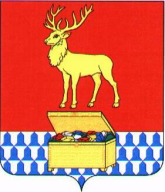 У С Т А ВКаларского муниципального округа Забайкальского краяПринят решением Совета Каларскогомуниципального округа Забайкальского краяот 18 декабря 2020 года № 19(с изменениями на 26 мая 2023 года)(в ред. решений Совета Каларского муниципального округа Забайкальского края от 24.12.2021 № 156, от 20.04.2022 № 194, от 12.12.2022 № 241, от 14.04.2023 № 277, от 26.05.2023 № 295,от 16.02.2024 № 383)С О Д Е Р Ж А Н И ЕГЛАВА I. ОБЩИЕ ПОЛОЖЕНИЯСтатья 1. Основные понятия и терминыОсновные понятия и термины, используемые в настоящем Уставе, применяются в значениях, установленных Федеральным законом от 6 октября 2003 года № 131-ФЗ «Об общих принципах организации местного самоуправления в Российской Федерации» (далее – Федеральный закон № 131-ФЗ).Статья 2. Наименование муниципального образования1. Наименование муниципального образования – Каларский муниципальный округ Забайкальского края (далее также – муниципальный округ).2. Сокращенная форма наименования муниципального образования – Каларский муниципальный округ.3. Сокращенная форма наименования муниципального образования наравне с наименованием муниципального образования, определенным в соответствии с частью 1 настоящей статьи, используется в официальных символах муниципального округа, наименованиях органов местного самоуправления муниципального округа, выборных и иных должностных лиц местного самоуправления муниципального округа, а также в других случаях, предусмотренных настоящим Уставом.Статья 3. Участие муниципального округа в объединениях муниципальных образований1. Участие муниципального округа в объединениях муниципальных образований, осуществляется в соответствии с Федеральным законом № 131-ФЗ, иными федеральными законами, законами Забайкальского края.2. Порядок принятия решений об участии муниципального округа в объединениях муниципальных образований и межмуниципальных организациях устанавливается Советом Каларского муниципального округа.Статья 4. Официальные символы муниципального округа1. Муниципальный округ в соответствии с федеральным законодательством и геральдическими правилами вправе устанавливать официальные символы, отражающие исторические, культурные, национальные и иные местные традиции и особенности.2. Официальные символы муниципального округа и порядок официального использования указанных символов устанавливаются нормативным правовым актом Совета Каларского муниципального округа.ГЛАВА II. ТЕРРИТОРИЯ МУНИЦИПАЛЬНОГО ОКРУГАСтатья 5. Территория муниципального округа1. Каларский муниципальный округ Забайкальского края является территорией традиционного природопользования коренного малочисленного народа Севера – эвенков. В районе признаются и обеспечиваются их права на сохранение самобытности, культуры и образа жизни в соответствии с федеральными законами, законами Забайкальского края.2. Территорию муниципального округа составляют все земли, находящиеся в границах муниципального округа, независимо от форм собственности и целевого назначения.3. В состав территории муниципального округа входят населенные пункты:Поселок городского типа Новая Чара;Поселок сельского типа Удокан;Поселок при станции Куанда;Поселок при станции Икабья;Село Чара;Село Кюсть-Кемда – место компактного проживания коренных малочисленных народов Севера; Село Неляты – место компактного проживания коренных малочисленных народов Севера;Село Чапо-Олого – место компактного проживания коренных малочисленных народов Севера;Село Средний Калар – место компактного проживания коренных малочисленных народов Севера.4. Административным центром муниципального округа является поселок городского типа Новая Чара.Статья 6. Границы муниципального округаГраницы муниципального округа установлены законом Забайкальского края о границах муниципальных образований Забайкальского края.Статья 7. Изменение границ муниципального округа, преобразование муниципального округа1. Изменение границ муниципального округа, преобразование муниципального округа осуществляется законом Забайкальского края по инициативе населения муниципального округа, органов местного самоуправления муниципального округа, а также органов государственной власти Забайкальского края, федеральных органов государственной власти в соответствии с Федеральным законом № 131-ФЗ.2. Изменение границ муниципального округа, преобразование муниципального округа по инициативе органов местного самоуправления, органов государственной власти без учета мнения населения не допускается.ГЛАВА III. ВОПРОСЫ МЕСТНОГО ЗНАЧЕНИЯ МУНИЦИПАЛЬНОГО ОКРУГА. ОСУЩЕСТВЛЕНИЕ ОРГАНАМИ МЕСТНОГО САМОУПРАВЛЕНИЯ МУНИЦИПАЛЬНОГО ОКРУГА ОТДЕЛЬНЫХ ГОСУДАРСТВЕННЫХ ПОЛНОМОЧИЙСтатья 8. Вопросы местного значения муниципального округаК вопросам местного значения муниципального округа относятся:1) составление и рассмотрение проекта бюджета муниципального округа, утверждение и исполнение бюджета муниципального округа, осуществление контроля за его исполнением, составление и утверждение отчета об исполнении бюджета муниципального округа;2) установление, изменение и отмена местных налогов и сборов муниципального округа;3) владение, пользование и распоряжение имуществом, находящимся в муниципальной собственности муниципального округа;4) организация в границах муниципального округа электро-, тепло-, газо- и водоснабжения населения, водоотведения, снабжения населения топливом в пределах полномочий, установленных законодательством Российской Федерации;5) осуществление муниципального контроля за исполнением единой теплоснабжающей организацией обязательств по строительству, реконструкции и (или) модернизации объектов теплоснабжения; (в ред. решения Совета Каларского муниципального округа Забайкальского края от 24.01.2021г. № 156)6)  дорожная деятельность в отношении автомобильных дорог местного значения в границах муниципального округа и обеспечение безопасности дорожного движения на них, включая создание и обеспечение функционирования парковок (парковочных мест), осуществление муниципального контроля на автомобильном транспорте, городском наземном электрическом транспорте и в дорожном хозяйстве в границах муниципального округа, организация дорожного движения, а также осуществление иных полномочий в области использования автомобильных дорог и осуществления дорожной деятельности в соответствии с законодательством Российской Федерации;(в ред. решения Совета Каларского муниципального округа Забайкальского края от 24.01.2021г. № 156)7) обеспечение проживающих в муниципальном округе и нуждающихся в жилых помещениях малоимущих граждан жилыми помещениями, организация строительства и содержания муниципального жилищного фонда, создание условий для жилищного строительства, осуществление муниципального жилищного контроля, а также иных полномочий органов местного самоуправления в соответствии с жилищным законодательством;8) создание условий для предоставления транспортных услуг населению и организация транспортного обслуживания населения в границах муниципального округа;9) участие в профилактике терроризма и экстремизма, а также в минимизации и (или) ликвидации последствий проявлений терроризма и экстремизма в границах муниципального округа;10) разработка и осуществление мер, направленных на укрепление межнационального и межконфессионального согласия, поддержку и развитие языков и культуры народов Российской Федерации, проживающих на территории муниципального округа, реализацию прав коренных малочисленных народов и других национальных меньшинств, обеспечение социальной и культурной адаптации мигрантов, профилактику межнациональных (межэтнических) конфликтов;11) участие в предупреждении и ликвидации последствий чрезвычайных ситуаций в границах муниципального округа;12) организация охраны общественного порядка на территории муниципального округа муниципальной милицией;13) предоставление помещения для работы на обслуживаемом административном участке муниципального округа сотруднику, замещающему должность участкового уполномоченного полиции;14) обеспечение первичных мер пожарной безопасности в границах муниципального округа;15) организация мероприятий по охране окружающей среды в границах муниципального округа;16) организация предоставления общедоступного и бесплатного дошкольного, начального общего, основного общего, среднего общего образования по основным общеобразовательным программам в муниципальных образовательных организациях (за исключением полномочий по финансовому обеспечению реализации основных общеобразовательных программ в соответствии с федеральными государственными образовательными стандартами), организация предоставления дополнительного образования детей в муниципальных образовательных организациях (за исключением дополнительного образования детей, финансовое обеспечение которого осуществляется органами государственной власти Забайкальского края), создание условий для осуществления присмотра и ухода за детьми, содержания детей в муниципальных образовательных организациях, а также осуществление в пределах своих полномочий мероприятий по обеспечению организации отдыха детей в каникулярное время, включая мероприятия по обеспечению безопасности их жизни и здоровья;17) создание условий для оказания медицинской помощи населению на территории муниципального округа (за исключением территорий муниципальных округов, включенных в утвержденный Правительством Российской Федерации перечень территорий, население которых обеспечивается медицинской помощью в медицинских организациях, подведомственных федеральному органу исполнительной власти, осуществляющему функции по медико-санитарному обеспечению населения отдельных территорий) в соответствии с территориальной программой государственных гарантий бесплатного оказания гражданам медицинской помощи;18) создание условий для обеспечения жителей муниципального округа услугами связи, общественного питания, торговли и бытового обслуживания;19) организация библиотечного обслуживания населения, комплектование и обеспечение сохранности библиотечных фондов библиотек муниципального округа;20) создание условий для организации досуга и обеспечения жителей муниципального округа услугами организаций культуры;21) создание условий для развития местного традиционного народного художественного творчества, участие в сохранении, возрождении и развитии народных художественных промыслов в муниципальном округе;22) сохранение, использование и популяризация объектов культурного наследия (памятников истории и культуры), находящихся в собственности муниципального округа, охрана объектов культурного наследия (памятников истории и культуры) местного (муниципального) значения, расположенных на территории муниципального округа;23) обеспечение условий для развития на территории муниципального округа физической культуры, школьного спорта и массового спорта, организация проведения официальных физкультурно-оздоровительных и спортивных мероприятий муниципального округа;24) создание условий для массового отдыха жителей муниципального округа и организация обустройства мест массового отдыха населения;25) формирование и содержание муниципального архива;26) организация ритуальных услуг и содержание мест захоронения;27) участие в организации деятельности по накоплению (в том числе раздельному накоплению), сбору, транспортированию, обработке, утилизации, обезвреживанию, захоронению твердых коммунальных отходов;28) утверждение правил благоустройства территории муниципального округа, осуществление муниципального контроля в сфере благоустройства, предметом которого является соблюдение правил благоустройства территории муниципального округа, в том числе требований к обеспечению доступности для инвалидов объектов социальной, инженерной и транспортной инфраструктур и предоставляемых услуг (при осуществлении муниципального контроля в сфере благоустройства может выдаваться предписание об устранении выявленных нарушений обязательных требований, выявленных в ходе наблюдения за соблюдением обязательных требований (мониторинга безопасности), организация благоустройства территории муниципального округа в соответствии с указанными правилами, а также организация использования, охраны, защиты, воспроизводства городских лесов, лесов особо охраняемых природных территорий, расположенных в границах муниципального округа; (в ред. решения Совета Каларского муниципального округа Забайкальского края от 24.01.2021г. № 156)29) утверждение генеральных планов муниципального округа, правил землепользования и застройки, утверждение подготовленной на основе генеральных планов муниципального округа документации по планировке территории, выдача градостроительного плана земельного участка, расположенного в границах муниципального округа, выдача разрешений на строительство (за исключением случаев, предусмотренных Градостроительным кодексом Российской Федерации, иными федеральными законами), разрешений на ввод объектов в эксплуатацию при осуществлении строительства, реконструкции объектов капитального строительства, расположенных на территории муниципального округа, утверждение местных нормативов градостроительного проектирования муниципального округа, ведение информационной системы обеспечения градостроительной деятельности, осуществляемой на территории муниципального округа, резервирование земель и изъятие земельных участков в границах муниципального округа для муниципальных нужд, осуществление муниципального земельного контроля в границах муниципального округа, осуществление в случаях, предусмотренных Градостроительным кодексом Российской Федерации, осмотров зданий, сооружений и выдача рекомендаций об устранении выявленных в ходе таких осмотров нарушений, направление уведомления о соответствии указанных в уведомлении о планируемом строительстве параметров объекта индивидуального жилищного строительства или садового дома установленным параметрам и допустимости размещения объекта индивидуального жилищного строительства или садового дома на земельном участке, уведомления о несоответствии указанных в уведомлении о планируемом строительстве параметров объекта индивидуального жилищного строительства или садового дома установленным параметрам и (или) недопустимости размещения объекта индивидуального жилищного строительства или садового дома на земельном участке, уведомления о соответствии или несоответствии построенных или реконструированных объекта индивидуального жилищного строительства или садового дома требованиям законодательства о градостроительной деятельности при строительстве или реконструкции объектов индивидуального жилищного строительства или садовых домов на земельных участках, расположенных на территории муниципального округа, принятие в соответствии с гражданским законодательством Российской Федерации решения о сносе самовольной постройки, решения о сносе самовольной постройки или ее приведении в соответствие с установленными требованиями, решения об изъятии земельного участка, не используемого по целевому назначению или используемого с нарушением законодательства Российской Федерации, осуществление сноса самовольной постройки или ее приведения в соответствие с установленными требованиями в случаях, предусмотренных Градостроительным кодексом Российской Федерации;30) утверждение схемы размещения рекламных конструкций, выдача разрешений на установку и эксплуатацию рекламных конструкций на территории муниципального округа, аннулирование таких разрешений, выдача предписаний о демонтаже самовольно установленных рекламных конструкций на территории муниципального округа, осуществляемые в соответствии с Федеральным законом от 13 марта 2006 года № 38-ФЗ «О рекламе»;31) присвоение адресов объектам адресации, изменение, аннулирование адресов, присвоение наименований элементам улично-дорожной сети (за исключением автомобильных дорог федерального значения, автомобильных дорог регионального или межмуниципального значения), наименований элементам планировочной структуры в границах муниципального округа, изменение, аннулирование таких наименований, размещение информации в государственном адресном реестре;32) организация и осуществление мероприятий по территориальной обороне и гражданской обороне, защите населения и территории муниципального округа от чрезвычайных ситуаций природного и техногенного характера, включая поддержку в состоянии постоянной готовности к использованию систем оповещения населения об опасности, объектов гражданской обороны, создание и содержание в целях гражданской обороны запасов материально-технических, продовольственных, медицинских и иных средств;33) создание, содержание и организация деятельности аварийно-спасательных служб и (или) аварийно-спасательных формирований на территории муниципального округа;34) создание, развитие и обеспечение охраны лечебно-оздоровительных местностей и курортов местного значения на территории муниципального округа, а также осуществление муниципального контроля в области охраны и использования особо охраняемых природных территорий местного значения; (в ред. решения Совета Каларского муниципального округа Забайкальского края от 24.01.2021г. № 156)35) организация и осуществление мероприятий по мобилизационной подготовке муниципальных предприятий и учреждений, находящихся на территории муниципального округа;36) осуществление мероприятий по обеспечению безопасности людей на водных объектах, охране их жизни и здоровья;37) создание условий для развития сельскохозяйственного производства, расширения рынка сельскохозяйственной продукции, сырья и продовольствия, содействие развитию малого и среднего предпринимательства, оказание поддержки социально ориентированным некоммерческим организациям, благотворительной деятельности и добровольчеству (волонтерству);38) организация и осуществление мероприятий по работе с детьми и молодежью в муниципальном округе;39) осуществление в пределах, установленных водным законодательством Российской Федерации, полномочий собственника водных объектов, установление правил использования водных объектов общего пользования для личных и бытовых нужд и информирование населения об ограничениях использования таких водных объектов, включая обеспечение свободного доступа граждан к водным объектам общего пользования и их береговым полосам;40) оказание поддержки гражданам и их объединениям, участвующим в охране общественного порядка, создание условий для деятельности народных дружин;41) осуществление муниципального лесного контроля;42) Обеспечение   выполнения работ,  необходимых  для  создания искусственных  земельных  участков для  нужд  муниципального округа, в соответствии с федеральным законом;(В ред.  решения Совета Каларского муниципального округа Забайкальского края от 20.04.2022г. № 194)43) осуществление мер по противодействию коррупции в границах муниципального округа;44) организация в соответствии с федеральным законом выполнение комплексных кадастровых работ и утверждение карты-плана территории;(в ред. решения Совета Каларского муниципального округа Забайкальского края от 24.01.2021г. № 156)45) принятие решений и проведение на территории муниципального округа мероприятий по выявлению правообладателей ранее учтенных объектов недвижимости, направление сведений о правообладателях данных объектов недвижимости для внесения в Единый государственный реестр недвижимости.(подпункт введен решением Совета Каларского муниципального округа Забайкальского края от 24.01.2021г. № 156)46) принятие решений о создании, об упразднении лесничеств, создаваемых в их составе участковых лесничеств, расположенных на землях населенных пунктов муниципального округа, установлении и изменении их границ, а также осуществление разработки и утверждения лесохозяйственных регламентов лесничеств, расположенных на землях населенных пунктов;(подпункт введен решением Совета Каларского муниципального округа Забайкальского края от 20.04.2022г. № 194)47) осуществление мероприятий по лесоустройству в отношении лесов, расположенных на землях населенных пунктов муниципального округа;(подпункт введен решением Совета Каларского муниципального округа Забайкальского края от 20.04.2022г. № 194)48) осуществление выявления объектов накопленного вреда окружающей среде и организация ликвидации такого вреда применительно к территориям, расположенным в границах земельных участков, находящихся в собственности Каларского муниципального округа Забайкальского края.(подпункт введен решением Совета Каларского муниципального округа Забайкальского края от 16.02.2024г. № 383)Статья 9. Права органов местного самоуправления муниципального округа на решение вопросов, не отнесенных к вопросам местного значения муниципального округаОрганы местного самоуправления муниципального округа вправе решать вопросы, указанные в части 1 статьи 161 Федерального закона № 131-ФЗ, участвовать в осуществлении иных государственных полномочий (не переданных им в соответствии со статьей 19 Федерального закона № 131-ФЗ), если это участие предусмотрено федеральными законами, а также решать иные вопросы, не отнесенные к компетенции органов местного самоуправления других муниципальных образований, органов государственной власти и не исключенные из их компетенции федеральными законами и законами Забайкальского края, за счет доходов бюджета муниципального округа, за исключением межбюджетных трансфертов, предоставленных из бюджетов бюджетной системы Российской Федерации, и поступлений налоговых доходов по дополнительным нормативам отчислений.Статья 10. Полномочия органов местного самоуправления муниципального округа по решению вопросов местного значения муниципального округаВ целях решения вопросов местного значения муниципального округа органы местного самоуправления муниципального округа обладают следующими полномочиями:1) принятие устава муниципального округа и внесение в него изменений и дополнений, издание муниципальных правовых актов;2) установление официальных символов муниципального округа;3) создание муниципальных предприятий и учреждений, осуществление финансового обеспечения деятельности муниципальных казенных учреждений и финансового обеспечения выполнения муниципального задания бюджетными и автономными муниципальными учреждениями, а также осуществление закупок товаров, работ, услуг для обеспечения муниципальных нужд;4) установление тарифов на услуги, предоставляемые муниципальными предприятиями и учреждениями, и работы, выполняемые муниципальными предприятиями и учреждениями, если иное не предусмотрено федеральными законами;5) полномочиями по организации теплоснабжения, предусмотренными Федеральным законом от 27 июля 2010 года № 190-ФЗ «О теплоснабжении»;51) полномочиями по решению вопросов в сфере организации электроснабжения населения в границах муниципального образования Каларского муниципального округа Забайкальского края, которые  осуществляются в соответствии с Законом Забайкальского края от 22 июля 2014 года № 1014-ЗЗК «О перераспределении между органами местного самоуправления и органами государственной власти Забайкальского края полномочий по решению вопроса местного значения - организации в границах поселений, муниципальных районов, муниципальных и городских округов электроснабжения населения;(подпункт введен решением Совета Каларского муниципального округа Забайкальского края от 26.05.2023г. № 295)6) полномочиями в сфере водоснабжения и водоотведения, предусмотренными Федеральным законом от 7 декабря 2011 года № 416-ФЗ «О водоснабжении и водоотведении»;7) полномочиями в сфере стратегического планирования, предусмотренными Федеральным законом от 28 июня 2014 года № 172-ФЗ «О стратегическом планировании в Российской Федерации»;8) организационное и материально-техническое обеспечение подготовки и проведения муниципальных выборов, местного референдума, голосования по отзыву депутата, главы Каларского муниципального округа, голосования по вопросам изменения границ муниципального округа, преобразования муниципального округа;9) организация сбора статистических показателей, характеризующих состояние экономики и социальной сферы муниципального округа, и предоставление указанных данных органам государственной власти в порядке, установленном Правительством Российской Федерации;10) разработка и утверждение программы комплексного развития системы коммунальной инфраструктуры муниципального округа, программы комплексного развития транспортной инфраструктуры муниципального округа, программы комплексного развития социальной инфраструктуры муниципального округа, требования к которым устанавливаются Правительством Российской Федерации;11) учреждение печатного средства массовой информации для опубликования муниципальных правовых актов, обсуждения проектов муниципальных правовых актов по вопросам местного значения муниципального округа, доведения до сведения жителей муниципального округа официальной информации о социально-экономическом и культурном развитии муниципального округа, о развитии его общественной инфраструктуры и иной официальной информации;12) осуществление международных и внешнеэкономических связей в соответствии с федеральными законами;13) организация профессионального образования и дополнительного профессионального образования главы Кларского муниципального округа, депутатов Совета Каларского муниципального округа, муниципальных служащих и работников муниципальных учреждений, организация подготовки кадров для муниципальной службы в порядке, предусмотренном законодательством Российской Федерации об образовании и законодательством Российской Федерации о муниципальной службе;14) утверждение и реализация муниципальных программ в области энергосбережения и повышения энергетической эффективности, организация проведения энергетического обследования многоквартирных домов, помещения в которых составляют муниципальный жилищный фонд в границах муниципального округа, организация и проведение иных мероприятий, предусмотренных законодательством об энергосбережении и о повышении энергетической эффективности;15) иными полномочиями в соответствии с Федеральным законом № 131-ФЗ, иными федеральными законами, законами Забайкальского края, настоящим Уставом.Статья 11. Осуществление органами местного самоуправления муниципального округа отдельных государственных полномочий1. Органы местного самоуправления муниципального округа осуществляют переданные им федеральными законами, законами Забайкальского края отдельные государственные полномочия в порядке, установленном указанными законами.2. Органы местного самоуправления муниципального округа участвуют в осуществлении государственных полномочий, не переданных им в соответствии со статьей 19 Федерального закона № 131-ФЗ, в случае принятия Советом Каларского муниципального округа решения о реализации права на участие в осуществлении указанных полномочий.Статья 12. Муниципальный контроль1. Органы местного самоуправления муниципального округа организуют и осуществляют муниципальный контроль за соблюдением требований, установленных муниципальными правовыми актами, принятыми по вопросам местного значения муниципального округа, а в случаях, если соответствующие виды контроля отнесены федеральными законами к полномочиям органов местного самоуправления муниципального округа, также муниципальный контроль за соблюдением требований, установленных федеральными законами, законами Забайкальского края.2. К отношениям, связанным с осуществлением муниципального контроля, организацией и проведением проверок юридических лиц, индивидуальных предпринимателей, применяются положения Федерального закона от 31.07.2020 года № 248-ФЗ «О государственном контроле (надзоре) и муниципальном контроле в Российской Федерации».(в ред.  решения Совета Каларского муниципального округа Забайкальского края от 20.04.2022г. № 194)ГЛАВА IV. ФОРМЫ НЕПОСРЕДСТВЕННОГО ОСУЩЕСТВЛЕНИЯ НАСЕЛЕНИЕМ МУНИЦИПАЛЬНОГО ОКРУГА МЕСТНОГО САМОУПРАВЛЕНИЯ И УЧАСТИЯ НАСЕЛЕНИЯ В ОСУЩЕСТВЛЕНИИ МЕСТНОГО САМОУПРАВЛЕНИЯСтатья 13. Права населения муниципального округа на осуществление местного самоуправления1. Население Каларского муниципального округа составляют граждане Российской Федерации, постоянно или преимущественно проживающие на территории муниципального округа и зарегистрированные на его территории в установленном порядке, а так же иностранные граждане, лица без гражданства постоянно или преимущественно проживающие на территории муниципального округа.Иностранные граждане, постоянно или преимущественно проживающие на территории муниципального округа, обладают при осуществлении местного самоуправления правами в соответствии с международными договорами Российской Федерации и федеральными законами.2. Население муниципального округа непосредственно решает вопросы местного значения и участвует в их решении в соответствии с федеральными законами и законами Забайкальского края.3. Граждане Российской Федерации, постоянно или преимущественно проживающие на территории муниципального округа имеют право:1) избирать и быть избранными в органы местного самоуправления муниципального округа и должностными лицами местного самоуправления;2) участвовать в местном референдуме;3) участвовать в собраниях граждан и конференциях граждан (собраниях делегатов);4) осуществлять правотворческую инициативу граждан;5) участвовать в публичных слушаниях;6) участвовать в голосовании по отзыву депутата Совета Каларского муниципального округа, главы Каларского муниципального округа, голосовании по вопросам изменения границ муниципального округа, преобразования муниципального округа;7) участвовать в опросе граждан;8) направлять индивидуальные и коллективные обращения в органы местного самоуправления муниципального округа;9) участвовать в осуществлении местного самоуправления в иных формах, не противоречащих Конституции Российской Федерации, федеральным законам, законам Забайкальского края и настоящему Уставу.4. Непосредственное осуществление населением местного самоуправления и участие населения в осуществлении местного самоуправления основываются на принципах законности, добровольности.Статья 14. Местный референдум1. Местный референдум проводится в целях решения непосредственно населением муниципального округа вопросов местного значения муниципального округа.2. Местный референдум проводится на всей территории муниципального округа.3. Решение о назначении местного референдума принимается Советом Каларского муниципального округа:1) по инициативе, выдвинутой гражданами Российской Федерации, имеющими право на участие в местном референдуме;2) по инициативе, выдвинутой избирательными объединениями, иными общественными объединениями, уставы которых предусматривают участие в выборах и (или) референдумах и которые зарегистрированы в порядке и сроки, установленные федеральным законом;3) по инициативе Совета Каларского муниципального округа и главы Каларского муниципального округа, выдвинутой ими совместно.4. В местном референдуме имеют право участвовать граждане Российской Федерации, место жительства которых расположено в границах муниципального округа. Граждане Российской Федерации участвуют в местном референдуме на основе всеобщего, равного и прямого волеизъявления при тайном голосовании.5. Принятое на местном референдуме решение подлежит обязательному исполнению на территории муниципального округа и не нуждается в утверждении какими-либо органами государственной власти, их должностными лицами или органами местного самоуправления муниципального округа.6. Органы местного самоуправления муниципального округа обеспечивают исполнение принятого на местном референдуме решения в соответствии с разграничением полномочий между ними, определенным настоящим Уставом.7. Решение о проведении местного референдума, а также принятое на местном референдуме решение может быть обжаловано в судебном порядке гражданами, органами местного самоуправления, прокурором, уполномоченными федеральным законом органами государственной власти.8. Гарантии прав граждан на участие в местном референдуме, а также порядок подготовки и проведения местного референдума устанавливаются Федеральным законом от 12 июня 2002 года № 67-ФЗ «Об основных гарантиях избирательных прав и права на участие в референдуме граждан Российской Федерации» (далее – Федеральный закон № 67-ФЗ) и законом Забайкальского края для проведения местного референдума.9. Итоги голосования и принятое на местном референдуме решение подлежат официальному опубликованию (обнародованию).Статья 15. Муниципальные выборы1. Муниципальные выборы в муниципальном округе проводятся в целях избрания депутатов Совета Каларского муниципального округа и главы Каларского муниципального округа на основе всеобщего, равного и прямого избирательного права при тайном голосовании.2. Муниципальные выборы назначаются Советом Каларского муниципального округа. В случаях, установленных Федеральным законом № 67-ФЗ, муниципальные выборы назначаются избирательной комиссией, организующей подготовку и проведение выборов в органы местного самоуправления, местного референдума или судом.(часть 2 в ред.  решения Совета Каларского муниципального округа Забайкальского края от 12.12.2022г. № 241)3. Муниципальные выборы назначаются Советом Каларского муниципального округа не ранее чем за 90 и не позднее чем за 80 дней до дня голосования.4. Муниципальные выборы депутатов Совета Каларского муниципального округа проводятся по мажоритарной избирательной системе относительного большинства по одномандатным и (или) многомандатным избирательным округам.(Абзац 1 часть 4 в ред.  решения Совета Каларского муниципального округа Забайкальского края от 16.02.2024г. № 383)Выборы главы Каларского муниципального округа проводятся по мажоритарной избирательной системе относительного большинства, при которой избранным признается зарегистрированный кандидат, получивший наибольшее число голосов избирателей, принявших участие в голосовании.5. Гарантии избирательных прав граждан при проведении муниципальных выборов, порядок назначения, подготовки, проведения, установления итогов и определения результатов муниципальных выборов устанавливаются Федеральным законом № 67-ФЗ и законом Забайкальского края для проведения муниципальных выборов.6. Итоги муниципальных выборов подлежат официальному опубликованию (обнародованию).Статья 16. Голосование по отзыву депутата, главы Каларского муниципального округа, голосование по вопросам изменения границ муниципального округа, преобразования муниципального округа1. Голосование по отзыву депутата, главы Каларского муниципального округа проводится по инициативе населения в порядке, установленном Федеральным законом № 67-ФЗ и законом Забайкальского края для проведения местного референдума, с учетом особенностей, предусмотренных Федеральным законом № 131-ФЗ.2. Основаниями для отзыва депутата, главы Каларского муниципального округа могут служить только его конкретные противоправные решения или действия (бездействие) в случае их подтверждения в судебном порядке. Нарушение срока издания муниципального правового акта, необходимого для реализации решения, принятого путем прямого волеизъявления населения, также является основанием для отзыва главы Каларского муниципального округа.3. Выдвижение инициативы проведения голосования по отзыву депутата, главы Каларского муниципального округа не может быть осуществлено ранее, чем через шесть месяцев со дня регистрации избирательной комиссией, организующей подготовку и проведение выборов в органы местного самоуправления, местного референдума избранного депутата, вступления в должность главы Каларского  муниципального округа и позднее, чем за двенадцать месяцев до окончания установленного срока его полномочий.Датой внесения инициативы проведения голосования по отзыву депутата, главы Каларского муниципального округа считается дата поступления ходатайства о регистрации инициативной группы по проведению голосования по отзыву депутата, главы Каларского муниципального округа (далее – инициативная группа) в избирательную комиссию, организующую подготовку и проведение выборов в органы местного самоуправления, местного референдума.Инициатива проведения голосования по отзыву депутата, главы Каларского муниципального округа может быть внесена не позднее шести месяцев со дня вступления в силу решения суда, подтверждающего совершение депутатом, главой Каларского муниципального округа нарушения, являющегося основанием для его отзыва.(часть 3 в ред.  решения Совета Каларского муниципального округа Забайкальского края от 12.12.2022г. № 241, от 14.04.2023г. № 277)4. Инициативная группа обязана письменно уведомить депутата, главу Каларского муниципального округа, в отношении которого предполагается проведение голосования по отзыву, о времени и месте проведения собрания по вопросу выдвижения инициативы проведения голосования по отзыву депутата, главы Каларского муниципального округа.Депутат, глава Каларского муниципального округа, в отношении которого предполагается проведение голосования по отзыву, вправе присутствовать на собрании по вопросу выдвижения инициативы проведения голосования по отзыву депутата, главы Каларского муниципального округа и давать избирателям устные или письменные объяснения по поводу обстоятельств, выдвигаемых в качестве оснований для отзыва.5. Регистрация и деятельность инициативной группы осуществляются в порядке, установленном законом Забайкальского края для проведения местного референдума, с учетом особенностей, предусмотренных настоящим Уставом.  Избирательная комиссия, организующая подготовку и проведение выборов в органы местного самоуправления, местного референдума не позднее пяти дней со дня регистрации инициативной группы обязана уведомить об этой инициативе население муниципального округа, Совет Каларского муниципального округа и депутата, главу Каларского муниципального округа, в отношении которого предполагается проведение голосования по отзыву.(абзац 2 части 5 в ред.  решения Совета Каларского муниципального округа Забайкальского края от 12.12.2022г. № 241)6. Количество подписей, которые необходимо собрать в поддержку инициативы проведения голосования по отзыву депутата, должно составлять не менее 5 процентов от числа избирателей, зарегистрированных на территории соответствующего избирательного округа.Количество подписей, которые необходимо собрать в поддержку инициативы проведения голосования по отзыву главы Каларского муниципального округа, должно составлять не менее 5 процентов от числа избирателей, зарегистрированных на территории муниципального округа.В подписном листе помимо сведений, предусмотренных Федеральным законом № 67-ФЗ и законом Забайкальского края для проведения местного референдума, указывается нарушение, явившееся основанием для отзыва депутата, главы Каларского муниципального округа.7. При соблюдении установленных Федеральным законом № 67-ФЗ и законом Забайкальского края для проведения местного референдума, настоящим Уставом требований для отзыва депутата, главы Каларского муниципального округа Совет Каларского муниципального округа обязан принять решение о назначении голосования по отзыву депутата, главы Каларского муниципального округа. Со дня принятия такого решения депутат, глава Каларского муниципального округа имеет право давать объяснения избирателям по поводу обстоятельств, выдвигаемых в качестве оснований для отзыва, в порядке, предусмотренном Федеральным законом № 67-ФЗ и законом Забайкальского края для проведения местного референдума для проведения агитации по вопросам местного референдума.8. Депутат, глава Каларского муниципального округа считается отозванным, если за отзыв проголосовало не менее половины избирателей, зарегистрированных в соответствующем избирательном округе, в муниципальном округе.9. В случаях, предусмотренных Федеральным законом № 131-ФЗ, в целях получения согласия населения при изменении границ муниципального округа, преобразовании муниципального округа проводится голосование по вопросам изменения границ муниципального округа, преобразования муниципального округа.10. Голосование по вопросам изменения границ муниципального округа, преобразования муниципального округа проводится на всей территории муниципального округа или на части его территории в соответствии с Федеральным законом № 131-ФЗ.11. Голосование по вопросам изменения границ муниципального округа, преобразования муниципального округа назначается Советом Каларского муниципального округа и проводится в порядке, установленном Федеральным законом № 67-ФЗ и законом Забайкальского края для проведения местного референдума, с учетом особенностей, предусмотренных Федеральным законом № 131-ФЗ. При этом положения Федерального закона № 67-ФЗ, закона Забайкальского края для проведения местного референдума, запрещающие проведение агитации государственными органами, органами местного самоуправления, лицами, замещающими государственные или муниципальные должности, а также положения, определяющие юридическую силу решения, принятого на референдуме, не применяются.12 Голосование по вопросам изменения границ муниципального округа, преобразования муниципального округа считается состоявшимся, если в нем приняло участие более половины жителей муниципального округа или части муниципального округа, обладающих избирательным правом. Согласие населения на изменение границ муниципального округа, преобразование муниципального округа считается полученным, если за указанные изменение, преобразование проголосовало более половины принявших участие в голосовании жителей муниципального округа или части муниципального округа.13 Итоги голосования по отзыву депутата, главы Каларского муниципального округа, итоги голосования по вопросам изменения границ муниципального округа, преобразования муниципального округа и принятые решения подлежат официальному опубликованию (обнародованию).Статья 17. Сход граждан1. Сход граждан может проводиться в случаях, предусмотренных статьей 251 Федерального закона № 131-ФЗ.2. Сход граждан, предусмотренный настоящей статьей, правомочен при участии в нем более половины обладающих избирательным правом жителей населенного пункта. В случае, если в населенном пункте отсутствует возможность одновременного совместного присутствия более половины обладающих избирательным правом жителей данного населенного пункта, сход граждан проводится поэтапно в срок, не превышающий одного месяца со дня принятия решения о проведении схода граждан. При этом лица, ранее принявшие участие в сходе граждан, на последующих этапах участия в голосовании не принимают. Решение схода граждан считается принятым, если за него проголосовало более половины участников схода граждан.3. Порядок созыва и проведения схода граждан, полномочия схода граждан и иные вопросы деятельности схода граждан определяются нормативным правовым актом Совета Каларского муниципального округа в соответствии с Федеральным законом № 131-ФЗ и настоящим Уставом.Статья 18. Правотворческая инициатива граждан1. С правотворческой инициативой может выступить инициативная группа граждан, обладающих избирательным правом, в порядке, установленном нормативным правовым актом Совета Каларского муниципального округа.Минимальная численность инициативной группы граждан устанавливается нормативным правовым актом Совета Каларского муниципального округа и не может превышать 3 процента от числа жителей муниципального округа, обладающих избирательным правом.2. Проект муниципального правового акта, внесенный в порядке реализации правотворческой инициативы граждан, подлежит обязательному рассмотрению органом местного самоуправления или должностным лицом местного самоуправления муниципального округа, к компетенции которых относится принятие соответствующего акта, в течение трех месяцев со дня его внесения.Представителям инициативной группы граждан должна быть обеспечена возможность изложения своей позиции при рассмотрении указанного проекта.В случае, если принятие муниципального правового акта, проект которого внесен в порядке реализации правотворческой инициативы граждан, относится к компетенции Совета Каларского муниципального округа, указанный проект должен быть рассмотрен на открытом заседании Совета Каларского муниципального округа.3. Мотивированное решение, принятое по результатам рассмотрения проекта муниципального правового акта, внесенного в порядке реализации правотворческой инициативы граждан, должно быть официально в письменной форме доведено до сведения внесшей его инициативной группы граждан.Статья 19. Инициативные проекты1. В целях реализации мероприятий, имеющих приоритетное значение для жителей муниципального округа или его части, по решению вопросов местного значения или иных вопросов, право решения которых предоставлено органам местного самоуправления муниципального округа, в администрацию Каларского муниципального округа может быть внесен инициативный проект.Порядок определения части территории муниципального округа, на которой могут реализовываться инициативные проекты, устанавливается нормативным правовым актом Совета Каларского муниципального округа.2. С инициативой о внесении инициативного проекта вправе выступить инициативная группа численностью не менее десяти граждан, достигших шестнадцатилетнего возраста и проживающих на территории муниципального округа, органы территориального общественного самоуправления, сельский староста (далее – инициаторы проекта). Минимальная численность инициативной группы может быть уменьшена нормативным правовым актом Совета Каларского муниципального округа. Право выступить инициатором проекта в соответствии с нормативным правовым актом Совета Каларского муниципального округа может быть предоставлено также иным лицам, осуществляющим деятельность на территории муниципального округа.3. Порядок выдвижения, внесения, обсуждения, рассмотрения инициативных проектов, а также проведения их конкурсного отбора устанавливается нормативным правовым актом Совета Каларского муниципального округа в соответствии с Федеральным законом № 131-ФЗ.4. В отношении инициативных проектов, выдвигаемых для получения финансовой поддержки за счет межбюджетных трансфертов из бюджета Забайкальского края, требования к составу сведений, которые должны содержать инициативные проекты, порядок рассмотрения инициативных проектов, в том числе основания для отказа в их поддержке, порядок и критерии конкурсного отбора таких инициативных проектов устанавливаются в соответствии с нормативным правовым актом Забайкальского края.Статья 20. Территориальное общественное самоуправление1. Под территориальным общественным самоуправлением понимается самоорганизация граждан по месту их жительства на части территории муниципального округа для самостоятельного и под свою ответственность осуществления собственных инициатив по вопросам местного значения муниципального округа.Границы территории, на которой осуществляется территориальное общественное самоуправление, устанавливаются по предложению населения, проживающего на соответствующей территории, Советом Каларского муниципального округа.2. Территориальное общественное самоуправление осуществляется непосредственно населением посредством проведения собраний граждан и конференций граждан (собраний делегатов), а также посредством создания органов территориального общественного самоуправления.3. Территориальное общественное самоуправление считается учрежденным с момента регистрации устава территориального общественного самоуправления администрацией Каларского муниципального округа.4. Органы территориального общественного самоуправления избираются на собраниях граждан или конференциях граждан (собраниях делегатов), проживающих на соответствующей территории.Органы территориального общественного самоуправления могут выдвигать инициативный проект в качестве инициаторов проекта.5. Порядок организации и осуществления территориального общественного самоуправления, регистрации его устава, условия и порядок выделения необходимых средств из бюджета муниципального округа определяются нормативными правовыми актами Совета Каларского муниципального округа.Статья 21. Сельский староста1. Для организации взаимодействия органов местного самоуправления муниципального округа и жителей сельского населенного пункта при решении вопросов местного значения муниципального округа в сельском населенном пункте, расположенном в муниципальном округе, может назначаться сельский староста.2. Сельский староста назначается Советом Каларского муниципального округа по представлению схода граждан сельского населенного пункта из числа граждан Российской Федерации, проживающих на территории данного сельского населенного пункта и обладающих активным избирательным правом, либо граждан Российской Федерации, достигших на день представления сходом граждан 18 лет и имеющих в собственности жилое помещение, расположенное на территории данного сельского населенного пункта.(в ред.  решения Совета Каларского муниципального округа Забайкальского края от 26.05.2023г. № 295)3. Срок полномочий сельского старосты составляет пять лет.4. Порядок назначения сельского старосты, полномочия сельского старосты, основания и порядок прекращения полномочий сельского старосты, гарантии деятельности и иные вопросы статуса сельского старосты устанавливаются нормативным правовым актом Совета Каларского муниципального округа в соответствии с Федеральным законом № 131-ФЗ и законом Забайкальского края.5. Депутат Совета Каларского муниципального округа, осуществляющий свои полномочия на непостоянной основе, может быть назначен старостой сельского населенного пункта.(часть 5 введена  решением Совета Каларского муниципального округа Забайкальского края от 26.05.2023г. № 295)Статья 22. Публичные слушания, общественные обсуждения1. Для обсуждения проектов муниципальных правовых актов по вопросам местного значения муниципального округа с участием жителей муниципального округа Советом Каларского муниципального округа, главой Каларского муниципального округа могут проводиться публичные слушания.2. Публичные слушания проводятся по инициативе населения, Совета Каларского муниципального округа или главы Каларского муниципального округа.Публичные слушания, проводимые по инициативе населения или Совета Каларского муниципального округа, назначаются Советом Каларского муниципального округа, а по инициативе главы Каларского муниципального округа – главой Каларского муниципального округа.3. На публичные слушания должны выноситься проекты муниципальных правовых актов, предусмотренные Федеральным законом № 131-ФЗ и другими федеральными законами.4. Порядок организации и проведения публичных слушаний по проектам и вопросам, указанным в части 3 статьи 28 Федерального закона № 131-ФЗ, определяется нормативными правовыми актами Совета Каларского муниципального округа и должен предусматривать заблаговременное оповещение жителей муниципального округа о времени и месте проведения публичных слушаний, заблаговременное ознакомление с проектом муниципального правового акта, в том числе посредством его размещения на официальном сайте органа местного самоуправления в информационно-телекоммуникационной сети «Интернет» или в случае, если орган местного самоуправления не имеет возможности размещать информацию о своей деятельности в информационно-телекоммуникационной сети «Интернет», на официальном сайте субъекта Российской Федерации или муниципального образования с учетом положений Федерального закона от 9 февраля 2009 года № 8-ФЗ «Об обеспечении доступа к информации о деятельности государственных органов и органов местного самоуправления», возможность представления жителями муниципального образования своих замечаний и предложений по вынесенному на обсуждение проекту муниципального правового акта, в том числе посредством официального сайта, другие меры, обеспечивающие участие в публичных слушаниях жителей муниципального округа, опубликование (обнародование) результатов публичных слушаний, включая мотивированное обоснование принятых решений;(в ред. решения Совета Каларского муниципального округа Забайкальского края от 24.01.2021г. № 156)5. Порядок организации и проведения общественных обсуждений или публичных слушаний по вопросам, указанным в части 5 статьи 28 Федерального закона № 131-ФЗ, определяется нормативным правовым актом Совета Каларского муниципального округа с учетом положений законодательства о градостроительной деятельности.Статья 23. Собрание граждан1. Для обсуждения вопросов местного значения, информирования населения о деятельности органов местного самоуправления и должностных лиц местного самоуправления муниципального округа, обсуждения вопросов внесения инициативных проектов и их рассмотрения, осуществления территориального общественного самоуправления на части территории муниципального округа могут проводиться собрания граждан.2. Собрание граждан проводится по инициативе населения, Совета Каларского муниципального округа, главы Каларского муниципального округа, а также в случаях, предусмотренных уставом территориального общественного самоуправления.Собрание граждан, проводимое по инициативе Совета Каларского муниципального округа или главы Каларского муниципального округа, назначается соответственно Советом Каларского муниципального округа или главой Каларского муниципального округа.Собрание граждан, проводимое по инициативе населения, назначается Советом Каларского муниципального округа. Условием назначения собрания граждан по инициативе населения является сбор подписей в поддержку данной инициативы, количество которых должно составлять не менее 5 процентов от числа жителей части территории муниципального округа, на которой предполагается проведение собрания граждан, достигших шестнадцатилетнего возраста.Порядок назначения и проведения собрания граждан в целях осуществления территориального общественного самоуправления определяется уставом территориального общественного самоуправления.В собрании граждан по вопросам внесения инициативных проектов и их рассмотрения вправе принимать участие жители соответствующей территории, достигшие шестнадцатилетнего возраста. Порядок назначения и проведения собрания граждан в целях рассмотрения и обсуждения вопросов внесения инициативных проектов определяется нормативным правовым актом Совета Каларского муниципального округа.3. Собрание граждан может принимать обращения к органам местного самоуправления и должностным лицам местного самоуправления муниципального округа, а также избирать лиц, уполномоченных представлять собрание граждан во взаимоотношениях с органами местного самоуправления и должностными лицами местного самоуправления муниципального округа.Собрание граждан, проводимое по вопросам, связанным с осуществлением территориального общественного самоуправления, принимает решения по вопросам, отнесенным к его компетенции уставом территориального общественного самоуправления.4. Обращения, принятые собранием граждан, подлежат обязательному рассмотрению органами местного самоуправления и должностными лицами местного самоуправления муниципального округа, к компетенции которых отнесено решение содержащихся в обращениях вопросов, с направлением письменного ответа.5. Порядок назначения и проведения собрания граждан, полномочия собрания граждан, а также случаи, когда полномочия собрания граждан могут осуществляться конференцией граждан (собранием делегатов), определяются Федеральным законом № 131-ФЗ, нормативными правовыми актами Совета Каларского муниципального округа и уставом территориального общественного самоуправления.6. Итоги собрания граждан подлежат официальному опубликованию (обнародованию).Статья 24. Конференция граждан (собрание делегатов)1. В случаях отсутствия условий для предоставления возможности участия в собрании граждан всем жителям соответствующей части территории муниципального округа, достигшим шестнадцатилетнего возраста, а также в иных случаях, предусмотренных нормативными правовыми актами Совета Каларского муниципального округа, уставом территориального общественного самоуправления, полномочия собрания граждан могут осуществляться конференцией граждан (собранием делегатов).2. Порядок назначения и проведения конференции граждан (собрания делегатов), избрания делегатов определяется нормативными правовыми актами Совета Каларского муниципального округа, уставом территориального общественного самоуправления.3. Итоги конференции граждан (собрания делегатов) подлежат официальному опубликованию (обнародованию).Статья 25. Опрос граждан1. Опрос граждан проводится на всей территории муниципального округа или на части его территории для выявления мнения населения и его учета при принятии решений органами местного самоуправления и должностными лицами местного самоуправления муниципального округа, а также органами государственной власти.Результаты опроса носят рекомендательный характер.2. В опросе граждан имеют право участвовать жители муниципального округа, обладающие избирательным правом. В опросе граждан по вопросу выявления мнения граждан о поддержке инициативного проекта вправе участвовать жители муниципального округа или его части, в которых предлагается реализовать инициативный проект, достигшие шестнадцатилетнего возраста.3. Опрос граждан проводится по инициативе:1) Совета Каларского муниципального округа или главы Каларского муниципального округа – по вопросам местного значения муниципального округа;2) органов государственной власти Забайкальского края – для учета мнения граждан при принятии решений об изменении целевого назначения земель муниципального округа для объектов регионального и межрегионального значения;3) жителей муниципального округа или его части, в которых предлагается реализовать инициативный проект, достигших шестнадцатилетнего возраста, – для выявления мнения граждан о поддержке данного инициативного проекта.4. Порядок назначения и проведения опроса граждан определяется нормативными правовыми актами Совета Каларского муниципального округа в соответствии с Федеральным законом № 131-ФЗ и законом Забайкальского края.5. Решение о назначении опроса граждан принимается Советом Каларского муниципального округа. Для проведения опроса граждан может использоваться официальный сайт муниципального округа в информационно-телекоммуникационной сети «Интернет».Статья 26. Обращения граждан в органы местного самоуправления муниципального округа1. Граждане имеют право на индивидуальные и коллективные обращения в органы местного самоуправления муниципального округа.2. Обращения граждан подлежат рассмотрению в порядке и сроки, установленные Федеральным законом от 2 мая 2006 года № 59-ФЗ «О порядке рассмотрения обращений граждан Российской Федерации».3. За нарушение порядка и сроков рассмотрения обращений граждан должностные лица местного самоуправления муниципального округа несут ответственность в соответствии с законодательством Российской Федерации.4. Рассмотрение обращений объединений граждан, в том числе юридических лиц, осуществляется в порядке, установленном федеральными законами.Статья 27. Общественный совет1. Для организации взаимодействия органов местного самоуправления муниципального округа и жителей муниципального округа при решении вопросов местного значения муниципального округа на части территории муниципального округа может формироваться общественный совет.2. Границы части территории муниципального округа, на которой осуществляет полномочия общественный совет, устанавливаются Советом Каларского муниципального округа.3. Члены общественного совета избираются собранием граждан, а в случаях, установленных Федеральным законом № 131-ФЗ, частью 1 статьи 24 настоящего Устава и (или) нормативными правовыми актами Совета Каларского муниципального округа, конференцией граждан (собранием делегатов) части территории муниципального округа из числа лиц, проживающих на части территории муниципального округа и обладающих избирательным правом.В состав общественного совета входят, как правило, представители территориального общественного самоуправления, сельские старосты.4. Кандидатуры в состав общественного совета могут быть выдвинуты:населением части территории муниципального округа, на которой избирается общественный совет;по предложению органа территориального общественного самоуправления, действующего на соответствующей части территории муниципального округа;по предложению сельского старосты, осуществляющего полномочия на соответствующей части территории муниципального округа;по предложению органа местного самоуправления муниципального округа;путем самовыдвижения.5. Членом общественного совета не может быть избрано лицо:1) замещающее государственную должность, должность государственной гражданской службы, муниципальную должность или должность муниципальной службы;2) признанное судом недееспособным или ограниченно дееспособным;3) имеющее непогашенную или неснятую судимость.6. Срок полномочий общественного совета составляет пять лет.7. Общественный совет формируется в количестве семи членов.8. Председатель общественного совета избирается из состава общественного совета в порядке, установленном нормативным правовым актом Совета Каларского муниципального округа.Председатель общественного совета и члены общественного совета исполняют свои полномочия на безвозмездной (общественной) основе.9. Досрочное прекращение полномочий члена общественного совета осуществляется в порядке, установленном нормативным правовым актом Совета Каларского муниципального округа, в случаях:1) сложения полномочий по собственному желанию на основании личного заявления;2) неисполнения два и более раза без уважительной причины полномочий члена общественного совета, перечень которых установлен нормативным правовым актом Совета Каларского муниципального округа;3) переезда на постоянное место жительства за пределы части территории муниципального округа, на которой осуществляется деятельность общественного совета;4) смерти;5) признания судом недееспособным или ограниченно дееспособным;6) признания судом безвестно отсутствующим или объявления умершим;7) вступления в отношении его в законную силу обвинительного приговора суда;8) выезда за пределы Российской Федерации на постоянное место жительства;9) прекращения гражданства Российской Федерации, прекращения гражданства иностранного государства – участника международного договора Российской Федерации, в соответствии с которым иностранный гражданин имеет право быть избранным в органы местного самоуправления, приобретения им гражданства иностранного государства либо получения им вида на жительство или иного документа, подтверждающего право на постоянное проживание гражданина Российской Федерации на территории иностранного государства, не являющегося участником международного договора Российской Федерации, в соответствии с которым гражданин Российской Федерации, имеющий гражданство иностранного государства, имеет право быть избранным в органы местного самоуправления;10) досрочного прекращения полномочий общественного совета;11) призыва на военную службу или направления на заменяющую ее альтернативную гражданскую службу;12) в иных случаях, установленных нормативным правовым актом Совета Каларского муниципального округа.10. В случае досрочного прекращения полномочий члена общественного совета избрание нового члена общественного совета осуществляется в порядке, установленном нормативным правовым актом Совета Каларского муниципального округа с учетом требований настоящей статьи.11. Общественный совет не является юридическим лицом.12. Общественный совет ежегодно отчитывается о своей деятельности на собрании граждан, а в случаях, установленных Федеральным законом № 131-ФЗ, настоящим Уставом и (или) нормативными правовыми актами Совета Каларского муниципального округа, на конференции граждан (собрании делегатов) части территории муниципального округа в порядке, установленном нормативным правовым актом Совета Каларского муниципального округа.13. Обращения, принятые общественным советом, подлежат обязательному рассмотрению органами местного самоуправления и должностными лицами местного самоуправления муниципального округа, к компетенции которых отнесено решение содержащихся в обращениях вопросов, с направлением письменного ответа.14. Порядок формирования и проведения заседаний общественного совета, направления деятельности и полномочия общественного совета, основания и порядок прекращения полномочий общественного совета, порядок взаимодействия с органами местного самоуправления муниципального округа и иные вопросы деятельности общественного совета устанавливаются нормативными правовыми актами Совета Каларского муниципального округа в соответствии с Федеральным законом № 131-ФЗ и настоящим Уставом.Статья 28. Другие формы непосредственного осуществления населением местного самоуправления и участия в его осуществленииНаряду с предусмотренными Федеральным законом № 131-ФЗ формами непосредственного осуществления населением местного самоуправления и участия населения в осуществлении местного самоуправления граждане вправе участвовать в осуществлении местного самоуправления в иных формах, не противоречащих Конституции Российской Федерации, Федеральному закону № 131-ФЗ и иным федеральным законам, законам Забайкальского края.ГЛАВА V. ОРГАНЫ МЕСТНОГО САМОУПРАВЛЕНИЯ И ДОЛЖНОСТНЫЕ ЛИЦА МЕСТНОГО САМОУПРАВЛЕНИЯ МУНИЦИПАЛЬНОГО ОКРУГАСтатья 29. Органы местного самоуправления муниципального округа1. Структуру органов местного самоуправления муниципального округа составляют:1) Совет Каларского муниципального округа Забайкальского края (Совет Каларского муниципального округа);2) глава Каларского муниципального округа Забайкальского края (глава Каларского муниципального округа);3) администрация Каларского муниципального округа Забайкальского края (администрация Каларского муниципального округа);4) контрольно-счетная палата Каларского муниципального округа Забайкальского края (контрольно-счетная палата Каларского муниципального округа).2. Изменение структуры органов местного самоуправления муниципального округа осуществляется не иначе как путем внесения изменений в настоящий Устав.3. Решение Совета Каларского муниципального округа об изменении структуры органов местного самоуправления муниципального округа вступает в силу не ранее чем по истечении срока полномочий Совета Каларского муниципального округа, принявшего указанное решение, за исключением случаев, предусмотренных Федеральным законом № 131-ФЗ.4. Финансовое обеспечение деятельности органов местного самоуправления муниципального округа осуществляется исключительно за счет собственных доходов бюджета муниципального округа.Статья 30. Совет Каларского муниципального округа1. Совет Каларского муниципального округа является выборным, постоянно действующим представительным органом муниципального округа, состоит из депутатов, избираемых на муниципальных выборах на срок пять лет.2. Численность депутатов Совета Каларского муниципального округа составляет 15 человек.Совет Каларского муниципального округа может осуществлять свои полномочия в случае избрания не менее двух третей от установленной численности депутатов. 3. Заседание Совета Каларского муниципального округа не может считаться правомочным, если на нем присутствует менее 50 процентов от числа избранных депутатов.4. Заседание Совета Каларского муниципального округа проводятся не реже одного раза в три месяца.5. Вновь избранный Совет Каларского муниципального округа собирается на первое заседание в течение 30 дней со дня избрания Совета Каларского муниципального округа в правомочном составе.6. Порядок созыва и проведения заседаний Совета Каларского муниципального округа, компетенция его председателя, заместителя председателя, порядок формирования и работы постоянных и временных комиссий, иных рабочих органов Совета Каларского муниципального округа определяются настоящим Уставом, и регламентом Совета Каларского муниципального округа.7. Совет Каларского муниципального округа обладает правами юридического лица.8. В исключительной компетенции Совета Каларского муниципального округа находятся:1) принятие устава муниципального округа и внесение в него изменений и дополнений;2) утверждение бюджета муниципального округа и отчета о его исполнении;3) установление, изменение и отмена местных налогов и сборов в соответствии с законодательством Российской Федерации о налогах и сборах;4) утверждение стратегии социально-экономического развития муниципального округа;5) определение порядка управления и распоряжения имуществом, находящимся в муниципальной собственности муниципального округа;6) определение порядка принятия решений о создании, реорганизации и ликвидации муниципальных предприятий, а также об установлении тарифов на услуги муниципальных предприятий и учреждений, выполнение работ, за исключением случаев, предусмотренных федеральными законами;7) определение порядка участия муниципального округа в организациях межмуниципального сотрудничества;8) определение порядка материально-технического и организационного обеспечения деятельности органов местного самоуправления муниципального округа;9) контроль за исполнением органами местного самоуправления и должностными лицами местного самоуправления муниципального округа полномочий по решению вопросов местного значения муниципального округа;10) принятие решения об удалении главы Каларского муниципального округа в отставку;11) утверждение правил благоустройства территории муниципального округа.9. Иные полномочия Совета Каларского муниципального округа определяются федеральными законами и принимаемыми в соответствии с ними Уставом Забайкальского края, законами Забайкальского края, настоящим Уставом.10. Совет Каларского муниципального округа подотчетен населению муниципального округа.11. Совет Каларского муниципального округа заслушивает ежегодные отчеты главы Каларского муниципального округа о результатах его деятельности, деятельности администрации Каларского муниципального округа, в том числе о решении вопросов, поставленных Советом Каларского муниципального округа.12. Организацию деятельности Совета Каларского муниципального округа осуществляет председатель Совета Каларского муниципального округа, избираемый Советом Каларского муниципального округа из своего состава. 13. Организационное, правовое, информационное и материально-техническое обеспечение деятельности Совета Каларского муниципального округа, оказание методической, практической и иной помощи по вопросам, возникающим в деятельности депутатов и Совета Каларского муниципального округа, подготовку аналитических материалов осуществляет администрация Каларского муниципального округа в соответствии с нормативными правовыми актами Совета Каларского муниципального округа. 14. Полномочия Совета Каларского муниципального округа могут быть прекращены досрочно в порядке и по основаниям, предусмотренным статьей 73 Федерального закона № 131-ФЗ.Полномочия Совета Каларского муниципального округа также прекращаются:1) в случае принятия Советом Каларского муниципального округа решения о самороспуске;2) в случае вступления в силу решения Забайкальского краевого суда о неправомочности данного состава депутатов Совета Каларского муниципального округа, в том числе в связи со сложением депутатами своих полномочий;3) в случае преобразования муниципального округа, осуществляемого в соответствии со статьей 13 Федерального закона № 131-ФЗ;4) в случае увеличения численности избирателей муниципального округа более чем на 25 процентов, произошедшего вследствие изменения границ муниципального округа;5) в случае нарушения срока издания муниципального правового акта муниципального округа, требуемого для реализации решения, принятого путем прямого волеизъявления граждан.15. Досрочное прекращение полномочий Совета Каларского муниципального округа влечет досрочное прекращение полномочий его депутатов.16. Предложение о самороспуске Совета Каларского муниципального округа может быть внесено группой депутатов не менее одной трети от установленной численности депутатов Совета Каларского муниципального округа и должно предусматривать письменное обоснование причин самороспуска.Предложение о самороспуске Совета Каларского муниципального округа не может быть внесено позднее, чем за шесть месяцев до истечения срока полномочий Совета Каларского муниципального округа.Предложение о самороспуске Совета Каларского муниципального округа предварительно обсуждается в его постоянных комиссиях.Предложение о самороспуске должно быть рассмотрено в течение 15 календарных дней со дня внесения указанного предложения на заседании Совета Каларского муниципального округа.17. Заседание Совета Каларского муниципального округа по вопросу о самороспуске проводится открыто и гласно.Решение о самороспуске Совета Каларского муниципального округа принимается путем тайного голосования.18. Решение о самороспуске принимается, если за него проголосовало не менее двух третей от установленной численности депутатов Совета Каларского муниципального округа.19. В случае непринятия Советом Каларского муниципального округа решения о самороспуске повторное предложение о самороспуске Совета Каларского муниципального округа может быть внесено не ранее чем через три месяца со дня голосования по вопросу о самороспуске.20. В случае досрочного прекращения полномочий Совета Каларского муниципального округа, порядок подготовки, проведения и подведения итогов досрочных муниципальных выборов регулируется федеральными законами, законами Забайкальского края.Статья 31. Глава Каларского муниципального округа1. Глава Каларского муниципального округа является высшим должностным лицом муниципального округа и наделяется настоящим Уставом в соответствии с Федеральным законом № 131-ФЗ собственными полномочиями по решению вопросов местного значения муниципального округа.2. Глава Каларского муниципального округа избирается на муниципальных выборах на срок пять лет.3. Глава Каларского муниципального округа возглавляет администрацию Каларского муниципального округа. 4. Глава Каларского муниципального округа в пределах полномочий, установленных настоящей статьей:1) представляет муниципальный округ в отношениях с органами местного самоуправления других муниципальных образований, органами государственной власти, гражданами и организациями, без доверенности действует от имени муниципального округа;2) подписывает и обнародует в порядке, установленном настоящим Уставом, нормативные правовые акты, принятые Советом Каларского муниципального округа;3) издает в пределах своих полномочий правовые акты;4) вправе требовать созыва внеочередного заседания Совета Каларского муниципального округа;5) обеспечивает осуществление органами местного самоуправления муниципального округа решение вопросов местного значения муниципального округа и отдельных государственных полномочий, переданных органам местного самоуправления федеральными законами и законами Забайкальского края.5. Глава Каларского муниципального округа подконтролен и подотчетен населению и Совету Каларского муниципального округа.6. Глава Каларского муниципального округа представляет Совету Каларского муниципального округа ежегодные отчеты о результатах своей деятельности, деятельности администрации Каларского муниципального округа, в том числе о решении вопросов, поставленных Советом Каларского муниципального округа.7. Полномочия главы Каларского муниципального округа прекращаются досрочно в случае:1) смерти;2) отставки по собственному желанию;3) удаления в отставку в соответствии со статьей 741 Федерального закона № 131-ФЗ;4) отрешения от должности в соответствии со статьей 74 Федерального закона № 131-ФЗ;5) признания судом недееспособным или ограниченно дееспособным;6) признания судом безвестно отсутствующим или объявления умершим;7) вступления в отношении его в законную силу обвинительного приговора суда;8) выезда за пределы Российской Федерации на постоянное место жительства;9) прекращения гражданства Российской Федерации либо гражданства иностранного государства-участника международного договора Российской Федерации, в соответствии с которым иностранный гражданин имеет право быть избранным в органы местного самоуправления, наличия гражданства (подданства) иностранного государства либо вида на жительство или иного документа, подтверждающего право на постоянное проживание на территории иностранного государства гражданина Российской Федерации либо иностранного гражданина, имеющего право на основании международного договора Российской Федерации быть избранным в органы местного самоуправления, если иное не предусмотрено международным договором Российской Федерации;(в ред. решения Совета Каларского муниципального округа Забайкальского края от 24.01.2021г. № 156)10) отзыва избирателями;11) установленной в судебном порядке стойкой неспособности по состоянию здоровья осуществлять полномочия главы Каларского муниципального округа;12) преобразования муниципального округа, осуществляемого в соответствии со статьей 13 Федерального закона № 131-ФЗ;13) увеличения численности избирателей муниципального округа более чем на 25 процентов, произошедшего вследствие изменения границ муниципального округа;14) призыва на военную службу или направления на заменяющую ее альтернативную гражданскую службу;15) несоблюдения ограничений, запретов, неисполнения обязанностей, установленных Федеральным законом № 131-ФЗ и иными федеральными законами;16) утраты доверия Президента Российской Федерации;17) в иных случаях, установленных Федеральным законом № 131-ФЗ и иными федеральными законами.8. В случае досрочного прекращения полномочий главы Каларского муниципального округа либо применения к нему по решению суда мер процессуального принуждения в виде заключения под стражу или временного отстранения от должности, отсутствия главы Каларского муниципального округа или невозможности исполнения им своих должностных обязанностей, полномочия главы Каларского муниципального округа временно исполняет должностное лицо администрации Каларского муниципального округа в соответствии с утвержденным распределением обязанностей.9. В случае досрочного прекращения полномочий главы Каларского муниципального округа выборы главы Каларского муниципального округа, проводятся в сроки, установленные Федеральным законом № 67-ФЗ.Статья 32. Администрация Каларского муниципального округа1. Администрация Каларского муниципального округа является исполнительно-распорядительным органом муниципального округа, наделяется настоящим Уставом полномочиями по решению вопросов местного значения муниципального округа и полномочиями для осуществления отдельных государственных полномочий, переданных органам местного самоуправления федеральными законами и законами Забайкальского края. 2. Администрацией Каларского муниципального округа руководит глава Каларского муниципального округа на принципах единоначалия.3. Администрация Каларского муниципального округа обладает правами юридического лица.4. Структура администрации Каларского муниципального округа утверждается Советом Каларского муниципального округа по представлению главы Каларского муниципального округа.В структуру администрации Каларского муниципального округа входят отраслевые (функциональные) и территориальные органы администрации Каларского муниципального округа.5. К компетенции администрации Каларского муниципального округа относится обеспечение исполнения полномочий органов местного самоуправления и должностных лиц местного самоуправления муниципального округа:1) по решению вопросов местного значения муниципального округа в соответствии с федеральными законами, Законами Забайкальского края и муниципальными правовыми актами муниципального округа;2) по осуществлению отдельных государственных полномочий, переданных органам местного самоуправления федеральными законами и законами Забайкальского края.Статья 33. Контрольно-счетная палата Каларского муниципального округа1. Контрольно-счетная палата Каларского муниципального округа является постоянно действующим органом внешнего муниципального финансового контроля и образуется Советом Каларского муниципального округа.2. Контрольно-счетная палата Каларского муниципального округа подотчетна Совету Каларского муниципального округа.3. Контрольно-счетная палата Каларского муниципального округа обладает организационной и функциональной независимостью и осуществляет свою деятельность самостоятельно.4. Деятельность контрольно-счетной палаты Каларского муниципального округа не может быть приостановлена, в том числе в связи с досрочным прекращением полномочий Совета Каларского муниципального округа.5. Контрольно-счетная палата Каларского муниципального округа образуется в составе председателя контрольно-счетной палаты Каларского муниципального округа и аппарата контрольно-счетной палаты Каларского муниципального округа.6. Срок полномочий председателя контрольно-счетной палаты Каларского муниципального округа составляет пять лет.7. Структура контрольно-счетной палаты Каларского муниципального округа определяется в порядке, установленном нормативным правовым актом Совета Каларского муниципального округа.8. Штатная численность контрольно-счетной палаты Каларского муниципального округа определяется нормативным правовым актом Совета Каларского муниципального округа.9. Контрольно-счетная палата Каларского муниципального округа обладает правами юридического лица.10. Полномочия и порядок деятельности контрольно-счетной палаты Каларского муниципального округа устанавливаются нормативным правовым актом Совета Каларского муниципального округа в соответствии с Федеральным законом от 7 февраля 2011 года № 6-ФЗ «Об общих принципах организации и деятельности контрольно-счетных органов субъектов Российской Федерации и муниципальных образований», Федеральным законом № 131-ФЗ, Бюджетным кодексом Российской Федерации, другими федеральными законами и иными нормативными правовыми актами Российской Федерации, законом Забайкальского края.Статья 34. Утратила силу -  решение Совета Каларского муниципального округа Забайкальского края от 12.12.2022г. № 241.Статья 35. Статус депутата, главы Каларского муниципального округа1. Депутату, главе Каларского муниципального округа обеспечиваются условия для беспрепятственного осуществления своих полномочий.2. Полномочия депутата начинаются со дня его избрания и прекращаются со дня начала работы Совета Каларского муниципального округа нового созыва.3. Полномочия главы Каларского муниципального округа начинаются со дня его вступления в должность и прекращаются в день вступления в должность вновь избранного главы Каларского муниципального округа.Днем вступления в должность главы Каларского муниципального округа является день регистрации избрания главы Каларского муниципального округа избирательной комиссией, организующей подготовку и проведение выборов в органы местного самоуправления, местного референдума. О своем вступлении в должность глава Каларского муниципального округа издает распоряжение. (абзац 2 части 3 в ред. решения Совета Каларского муниципального округа Забайкальского края от 12.12.2022г. № 241)4. Решение об изменении срока полномочий, а также решение об изменении перечня полномочий и (или) порядка избрания главы Каларского муниципального округа применяется только к главе Каларского муниципального округа, избранному после вступления в силу соответствующего решения.5. Глава Каларского муниципального округа осуществляет свои полномочия на постоянной основе.Депутаты Совета Каларского муниципального округа осуществляют свои полномочия на непостоянной основе.Депутату Совета Каларского муниципального округа для осуществления своих полномочий на непостоянной основе гарантируется сохранение места работы (должности) на период, шести рабочих дней в месяц.Председатель Совета Каларского муниципального округа осуществляет свои полномочия на постоянной основе в соответствии с решением Совета Каларского муниципального округа.6. Глава Каларского муниципального округа, председатель Совета Каларского муниципального округа, осуществляющий свои полномочия на постоянной основе, не вправе:1) заниматься предпринимательской деятельностью лично или через доверенных лиц;2) участвовать в управлении коммерческой или некоммерческой организацией, за исключением следующих случаев:а) участие на безвозмездной основе в управлении политической партией, органом профессионального союза, в том числе выборным органом первичной профсоюзной организации, созданной в органе местного самоуправления, участие в съезде (конференции) или общем собрании иной общественной организации, жилищного, жилищно-строительного, гаражного кооперативов, товарищества собственников недвижимости;(подпункт «а» пункта 2 части 6 в ред. решения Совета Каларского муниципального округа Забайкальского края от 12.12.2022г. № 241, от 14.04.2023г. № 277)б) участие на безвозмездной основе в управлении некоммерческой организацией (кроме участия в управлении политической партией, органом профессионального союза, в том числе выборным органом первичной профсоюзной организации, созданной в органе местного самоуправления, участия в съезде (конференции) или общем собрании иной общественной организации, жилищного, жилищно-строительного, гаражного кооперативов, товарищества собственников недвижимости) с предварительным уведомлением высшего должностного лица субъекта Российской Федерации (руководителя высшего исполнительного органа государственной власти субъекта Российской Федерации) в порядке, установленном законом субъекта Российской Федерации;(подпункт «б» пункта 2 части 6 в ред. решения Совета Каларского муниципального округа Забайкальского края от 14.04.2023г. № 277)в) представление на безвозмездной основе интересов муниципального образования в совете муниципальных образований субъекта Российской Федерации, иных объединениях муниципальных образований, а также в их органах управления;г) представление на безвозмездной основе интересов муниципального образования в органах управления и ревизионной комиссии организации, учредителем (акционером, участником) которой является муниципальное образование, в соответствии с муниципальными правовыми актами, определяющими порядок осуществления от имени муниципального образования полномочий учредителя организации либо порядок управления находящимися в муниципальной собственности акциями (долями в уставном капитале);д) иные случаи, предусмотренные федеральными законами;3) заниматься иной оплачиваемой деятельностью, за исключением преподавательской, научной и иной творческой деятельности. При этом преподавательская, научная и иная творческая деятельность не может финансироваться исключительно за счет средств иностранных государств, международных и иностранных организаций, иностранных граждан и лиц без гражданства, если иное не предусмотрено международным договором Российской Федерации или законодательством Российской Федерации;4) входить в состав органов управления, попечительских или наблюдательных советов, иных органов иностранных некоммерческих неправительственных организаций и действующих на территории Российской Федерации их структурных подразделений, если иное не предусмотрено международным договором Российской Федерации или законодательством Российской Федерации.7. Депутат, глава Каларского муниципального округа должны соблюдать ограничения, запреты, исполнять обязанности, которые установлены Федеральным законом от 25 декабря 2008 года № 273-ФЗ «О противодействии коррупции» и другими федеральными законами. Полномочия депутата, главы Каларского муниципального округа прекращаются досрочно в случае несоблюдения ограничений, запретов, неисполнения обязанностей, установленных Федеральным законом от 25 декабря 2008 года № 273-ФЗ «О противодействии коррупции», Федеральным законом от 3 декабря 2012 года № 230-ФЗ «О контроле за соответствием расходов лиц, замещающих государственные должности, и иных лиц их доходам», Федеральным законом от 7 мая 2013 года № 79-ФЗ «О запрете отдельным категориям лиц открывать и иметь счета (вклады), хранить наличные денежные средства и ценности в иностранных банках, расположенных за пределами территории Российской Федерации, владеть и (или) пользоваться иностранными финансовыми инструментами», если иное не предусмотрено Федеральный законом № 131-ФЗ.	71. Депутаты, глава Каларского муниципального округа, не могут быть   депутатами  Государственной Думы Федерального Собрания Российской  Федерации,  сенаторами Российской  Федерации,  депутатами законодательных (представительных) органов   государственной   власти субъектов   Российской  Федерации, занимать    иные   государственные должности   Российской  Федерации, государственные должности субъектов  Российской Федерации, а также   должности  государственной гражданской   службы  и  должности муниципальной службы, если иное не предусмотрено         федеральными законами.Глава Каларского муниципального округа не может одновременно    исполнять полномочия  депутата представительного органа муниципального   образования,   за исключением случаев, установленных настоящим   Федеральным   законом, иными федеральными законами.»;(Часть 71 введена   решением  Совета Каларского муниципального округа Забайкальского края от 20.04.2022г. № 194)8. Полномочия депутата прекращаются досрочно в случае:1) смерти;2) отставки по собственному желанию;3) признания судом недееспособным или ограниченно дееспособным;4) признания судом безвестно отсутствующим или объявления умершим;5) вступления в отношении его в законную силу обвинительного приговора суда;6) выезда за пределы Российской Федерации на постоянное место жительства;7) прекращения гражданства Российской Федерации либо гражданства иностранного государства - участника международного договора Российской Федерации, в соответствии с которым иностранный гражданин имеет право быть избранным в органы местного самоуправления, наличия гражданства (подданства) иностранного государства либо вида на жительство или иного документа, подтверждающего право на постоянное проживание на территории иностранного государства гражданина Российской Федерации либо иностранного гражданина, имеющего право на основании международного договора Российской Федерации быть избранным в органы местного самоуправления, если иное не предусмотрено международным договором Российской Федерации;(в ред. решения Совета Каларского муниципального округа Забайкальского края от 24.01.2021г. № 156)8) отзыва избирателями;9) досрочного прекращения полномочий Совета Каларского муниципального округа;10) призыва на военную службу или направления на заменяющую ее альтернативную гражданскую службу; 11) несоблюдения ограничений, запретов, неисполнения обязанностей, установленных Федеральным законом № 131-ФЗ и иными федеральными законами;12) в иных случаях, установленных Федеральным законом № 131-ФЗ и иными федеральными законами;13) полномочия депутата Совета Каларского муниципального округа Совета прекращаются досрочно решением Совета Каларского муниципального округа в случае отсутствия депутата без уважительных причин на всех заседаниях представительного органа муниципального образования в течение шести месяцев подряд.(пункт 13 введен  решением Совета Каларского муниципального округа Забайкальского края от 26.05.2023г. № 295)9. Решение Совета Каларского муниципального округа о досрочном прекращении полномочий депутата Совета Каларского муниципального округа принимается не позднее чем через 30 дней со дня появления основания для досрочного прекращения полномочий, а если это основание появилось в период между сессиями Совета Каларского муниципального округа, – не позднее чем через три месяца со дня появления такого основания.10.  утратила силу - решение Совета Каларского муниципального округа Забайкальского края от 26.05.2023г. № 295.Статья 36. Гарантии осуществления полномочий депутата, главы, председател, заместителя, аудитора контрольно-счетной палаты Каларского муниципального округа(В ред.   решения Совета Каларского муниципального округа Забайкальского края от 20.04.2022г. № 194)1. Под осуществления полномочий депутата, главы, председателя, заместителя председателя, аудитора контрольно-счетной палаты Каларского муниципального округа в настоящей статье понимаются условия, направленные на социальную и правовую защищенность лиц, занимающих муниципальные должности, и обеспечивающие осуществление ими своих полномочий.Гарантии осуществления полномочий депутата, главы, председателя, заместителя председателя, аудитора контрольно-счетной палаты Каларского муниципального округа устанавливаются настоящим Уставом в соответствии с федеральными законами и законами Забайкальского края.Гарантии осуществления полномочий председателя, заместителя председателя, аудитора контрольно-счетной палаты Каларского муниципального округа устанавливаются муниципальными правовыми актами в соответствии с федеральными законами, настоящей статьей. (В ред.   решения Совета Каларского муниципального округа Забайкальского края от 20.04.2022г. № 194)2. Депутату, главе Каларского муниципального округа гарантируются:1) право на обращение по вопросам, связанным с осуществлением ими своих полномочий, в органы государственной власти Забайкальского края и иные государственные органы Забайкальского края, в органы местного самоуправления и к должностным лицам органов местного самоуправления, в организации независимо от организационно-правовой формы, расположенные на территории муниципального округа;2) право на первоочередной прием по вопросам, связанным с осуществлением ими своих полномочий, руководителями и другими должностными лицами органов государственной власти Забайкальского края, руководителями и другими должностными лицами органов местного самоуправления муниципальных образований;3) служебное удостоверение и нагрудный знак.3. Главе Каларского муниципального округа, председателю Совета Каларского муниципального округа, осуществляющему свои полномочия на постоянной основе, кроме гарантий, установленных частью 2 настоящей статьи, гарантируются:1) рабочее место, оборудованное мебелью, средствами связи, а также возможность использования копировально-множительной и другой организационной техники;2) денежное вознаграждение;3) ежегодный оплачиваемый отпуск;4) транспортное обслуживание и возмещение расходов, связанных со служебными командировками при осуществлении ими своих полномочий;5) получение дополнительного профессионального образования;6) ежемесячная доплата к страховой пенсии по старости (инвалидности);7) ежегодная диспансеризация в медицинских организациях.8) санаторно-курортное лечение.4. Депутату, кроме гарантий, установленных частью 2 настоящей статьи, гарантируются:1) право на объединение в депутатские группы и другие объединения депутатов;2) право иметь помощников;3) право на обращение с депутатским запросом.41. Председателю, заместителю председателю, аудитору контрольно-счетной палаты Каларского муниципального округа, кроме гарантий установленных частями 2 и 3 настоящей статьи, гарантируется профессиональное развитие, в том числе получение дополнительного профессионального образования, а также другие меры материального и социального обеспечения, установленные для лиц, замещающих муниципальные должности.(Часть введена  решением Совета Каларского муниципального округа Забайкальского края от 20.04.2022г. № 194)5. Финансирование расходов, связанных с предоставлением гарантий депутату, главе, председателю, заместителю председателя, аудитору контрольно-счетной палаты Каларского муниципального округа, установленных настоящим Уставом в соответствии с федеральными законами и законом Забайкальского края, осуществляются за счет бюджета муниципального округа с соблюдением требований бюджетного законодательства.(В ред.  решения Совета Каларского муниципального округа Забайкальского края от 20.04.2022г. № 194)Статья 37. Муниципальная службаПравовое регулирование муниципальной службы, включая требования к должностям муниципальной службы, определение статуса муниципального служащего, условия и порядок прохождения муниципальной службы, осуществляется трудовым законодательством, Федеральным законом от 2 марта 2007 года № 25-ФЗ «О муниципальной службе в Российской Федерации», законами Забайкальского края, настоящим Уставом и иными муниципальными правовыми актами муниципального округа.ГЛАВА VI. МУНИЦИПАЛЬНЫЕ ПРАВОВЫЕ АКТЫ МУНИЦИПАЛЬНОГО ОКРУГАСтатья 38. Муниципальные правовые акты муниципального округа 1. В систему муниципальных правовых актов муниципального округа входят:1) Устав муниципального округа, правовые акты, принятые на местном референдуме (сходе граждан);2) нормативные и иные правовые акты Совета Каларского муниципального округа;3) правовые акты главы Каларского муниципального округа;4) правовые акты администрации Каларского муниципального округа;5) правовые акты председателя Совета Каларского муниципального округа.2. Устав муниципального округа и оформленные в виде правовых актов решения, принятые на местном референдуме (сходе граждан), являются актами высшей юридической силы в системе муниципальных правовых актов муниципального округа, имеют прямое действие и применяются на всей территории муниципального округа.Иные муниципальные правовые акты муниципального округа не должны противоречить Уставу муниципального округа и правовым актам, принятым на местном референдуме (сходе граждан).3. Совет Каларского муниципального округа по вопросам, отнесенным к его компетенции федеральными законами, законами Забайкальского края, настоящим Уставом, принимает решения, устанавливающие правила, обязательные для исполнения на территории муниципального округа, решение об удалении главы Каларского муниципального округа в отставку, а также решения по вопросам организации деятельности Совета Каларского муниципального округа и по иным вопросам, отнесенным к его компетенции федеральными законами, законами Забайкальского края, настоящим Уставом.Решения Совета Каларского муниципального округа, устанавливающие правила, обязательные для исполнения на территории муниципального округа, принимаются большинством голосов от установленной численности депутатов Совета Каларского муниципального округа, если иное не установлено Федеральным законом № 131-ФЗ.4. Нормативный правовой акт, принятый Советом Каларского муниципального округа, направляется главе Каларского муниципального округа для подписания и опубликования (обнародования) в течение 10 дней. Глава Каларского муниципального округа имеет право отклонить нормативный правовой акт, принятый Советом Каларского муниципального округа. В этом случае указанный нормативный правовой акт в течение 10 дней возвращается в Совет Каларского муниципального округа с мотивированным обоснованием его отклонения либо с предложениями о внесении в него изменений и дополнений. Если глава Каларского муниципального округа отклонит нормативный правовой акт, он вновь рассматривается Советом Каларского муниципального округа. Если при повторном рассмотрении указанный нормативный правовой акт будет одобрен в ранее принятой редакции большинством не менее двух третей от установленной численности депутатов Совета Каларского муниципального округа, он подлежит подписанию главой Каларского муниципального округа в течение семи дней и опубликованию (обнародованию). 5. Глава Каларского муниципального округа в пределах своих полномочий, установленных федеральными законами, законами Забайкальского края, настоящим Уставом, нормативными правовыми актами Совета Каларского муниципального округа, издает постановления администрации Каларского муниципального округа по вопросам местного значения муниципального округа и вопросам, связанным с осуществлением отдельных государственных полномочий, переданных органам местного самоуправления федеральными законами и законами Забайкальского края, а также распоряжения администрации Каларского муниципального округа по вопросам организации работы администрации Каларского муниципального округа. 6. Глава Каларского муниципального округа издает постановления и распоряжения по иным вопросам, отнесенным к его компетенции настоящим Уставом в соответствии с Федеральным законом № 131-ФЗ, другими федеральными законами.7. Председатель Совета Каларского муниципального округа издает постановления и распоряжения по вопросам организации деятельности Совета Каларского муниципального округа, подписывает решения Совета Каларского муниципального округа.8. Муниципальные правовые акты муниципального округа, принятые органами местного самоуправления муниципального округа, подлежат обязательному исполнению на всей территории муниципального округа.За неисполнение муниципальных правовых актов муниципального округа граждане, руководители организаций, должностные лица органов государственной власти и должностные лица органов местного самоуправления несут ответственность в соответствии с федеральными законами и законами Забайкальского края.Статья 39. Устав муниципального округа1. Устав муниципального округа, муниципальный правовой акт о внесении изменений и дополнений в Устав муниципального округа принимаются Советом Каларского муниципального округа большинством в две трети голосов от установленной численности депутатов Совета Каларского муниципального округа.2. Проект Устава муниципального округа, проект муниципального правового акта о внесении изменений и дополнений в Устав муниципального округа не позднее, чем за 30 дней до дня рассмотрения вопроса о принятии Устава муниципального округа, внесении изменений и дополнений в Устав муниципального округа подлежат официальному опубликованию (обнародованию) с одновременным опубликованием (обнародованием) установленного Советом Каларского муниципального округа порядка учета предложений по проекту указанного Устава муниципального округа, проекту указанного муниципального правового акта, а также порядка участия граждан в его обсуждении. Не требуется официальное опубликование (обнародование) порядка учета предложений по проекту муниципального правового акта о внесении изменений и дополнений в Устав муниципального округа, а также порядка участия граждан в его обсуждении в случае, когда в Устав муниципального округа вносятся изменения в форме точного воспроизведения положений Конституции Российской Федерации, федеральных законов, Устава Забайкальского края или законов Забайкальского края в целях приведения Устава муниципального округа в соответствие с этими нормативными правовыми актами.3. Устав муниципального округа, муниципальный правовой акт о внесении изменений и дополнений в Устав муниципального округа подлежат официальному опубликованию (обнародованию) после их государственной регистрации и вступают в силу на следующий день после дня их официального опубликования (обнародования), если иной срок вступления их в силу не определен самим Уставом муниципального округа, муниципальным правовым актом о внесении изменений и дополнений в Устав муниципального округа.Глава Каларского муниципального округа обязан опубликовать (обнародовать) зарегистрированные Устав муниципального округа, муниципальный правовой акт о внесении изменений и дополнений в Устав муниципального округа в течение семи дней со дня поступления из территориального органа уполномоченного федерального органа исполнительной власти в сфере регистрации уставов муниципальных образований уведомления о включении сведений об уставе муниципального образования, муниципальном правовом акте о внесении изменений в устав муниципального образования в государственный реестр уставов муниципальных образований субъекта Российской Федерации, предусмотренного частью 6 статьи 4 Федерального закона от 21 июля 2005 года N 97-ФЗ «О государственной регистрации уставов муниципальных образований. (Абзац дополнен  решением Совета Каларского муниципального округа Забайкальского края от 24.01.2021г. № 156)4. Изменения и дополнения, внесенные в Устав муниципального округа и изменяющие структуру органов местного самоуправления муниципального округа, разграничение полномочий между органами местного самоуправления муниципального округа (за исключением случаев приведения Устава муниципального округа в соответствие с федеральными законами, а также изменения полномочий, срока полномочий, порядка избрания главы Каларского муниципального округа), вступают в силу после истечения срока полномочий Совета Каларского муниципального округа, принявшего муниципальный правовой акт о внесении указанных изменений и дополнений в Устав муниципального округа.5. Приведение Устава муниципального округа в соответствие с федеральным законом, законом Забайкальского края осуществляется в установленный этими законодательными актами срок. В случае, если федеральным законом, законом Забайкальского края указанный срок не установлен, срок приведения Устава муниципального округа в соответствие с федеральным законом, законом Забайкальского края определяется с учетом даты вступления в силу соответствующего федерального закона, закона Забайкальского края, необходимости официального опубликования (обнародования) и обсуждения на публичных слушаниях проекта муниципального правового акта о внесении изменений и дополнений в Устав муниципального округа, учета предложений граждан по нему, периодичности заседаний Совета Каларского муниципального округа, сроков государственной регистрации и официального опубликования (обнародования) такого муниципального правового акта и, как правило, не должен превышать шесть месяцев.Статья 40. Решения, принятые путем прямого волеизъявления граждан1. Решение вопросов местного значения муниципального округа непосредственно населением муниципального округа осуществляется путем прямого волеизъявления населения муниципального округа, выраженного на местном референдуме (сходе граждан).2. Если для реализации решения, принятого путем прямого волеизъявления населения муниципального округа, дополнительно требуется принятие (издание) муниципального правового акта, орган местного самоуправления или должностное лицо местного самоуправления муниципального округа, в компетенцию которых входит принятие (издание) указанного акта, обязаны в течение 15 дней со дня вступления в силу решения, принятого на местном референдуме (сходе граждан), определить срок подготовки и (или) принятия соответствующего муниципального правового акта. Указанный срок не может превышать три месяца.3. Нарушение срока издания муниципального правового акта, необходимого для реализации решения, принятого путем прямого волеизъявления населения муниципального округа, является основанием для отзыва главы Каларского муниципального округа или досрочного прекращения полномочий Совета Каларского муниципального округа.Статья 41. Подготовка муниципальных правовых актов муниципального округа1. Проекты муниципальных правовых актов муниципального округа могут вноситься депутатами Совета Каларского муниципального округа, главой Каларского муниципального округа, органами территориального общественного самоуправления, инициативными группами граждан, органами прокуратуры.2. Нормативные правовые акты Совета Каларского муниципального округа, предусматривающие установление, изменение и отмену местных налогов и сборов, осуществление расходов из средств бюджета муниципального округа, могут быть внесены на рассмотрение Совета Каларского муниципального округа только по инициативе главы Каларского муниципального округа или при наличии заключения главы Каларского муниципального округа.3. Порядок внесения проектов муниципальных правовых актов муниципального округа, перечень и форма прилагаемых к ним документов устанавливаются нормативным правовым актом органа местного самоуправления или должностного лица местного самоуправления муниципального округа, на рассмотрение которых вносятся указанные проекты.Статья 42. Порядок официального опубликования (обнародования) и вступления в силу муниципальных правовых актов муниципального округа1. Муниципальные правовые акты муниципального округа вступают в силу в порядке, установленном настоящим Уставом, за исключением нормативных правовых актов Совета Каларского муниципального округа о налогах и сборах, которые вступают в силу в соответствии с Налоговым кодексом Российской Федерации.2. Муниципальные нормативные правовые акты муниципального округа, затрагивающие права, свободы и обязанности человека и гражданина, устанавливающие правовой статус организаций, учредителем которых выступает муниципальный округ, а также соглашения, заключаемые между органами местного самоуправления, подлежат официальному опубликованию (обнародованию).Иные муниципальные правовые акты муниципального округа подлежат официальному опубликованию (обнародованию) в случаях, предусмотренных федеральными законами, законами Забайкальского края, настоящим Уставом, решениями Совета Каларского муниципального округа либо самими муниципальными правовыми актами муниципального округа.3. Муниципальные правовые акты муниципального округа, подлежащие официальному опубликованию (обнародованию), должны быть опубликованы (обнародованы) не позднее 10 дней со дня их принятия (издания), если иное не установлено федеральными законами, настоящим Уставом либо самими муниципальными правовыми актами муниципального округа.4. Муниципальные правовые акты муниципального округа, подлежащие официальному опубликованию (обнародованию), вступают в силу на следующий день после дня их официального опубликования (обнародования), если иной срок вступления их в силу не установлен федеральным законом, законом Забайкальского края, настоящим Уставом либо самими муниципальными правовыми актами муниципального округа.5. Иные муниципальные правовые акты муниципального округа вступают в силу со дня их подписания, если иной срок вступления их в силу не установлен федеральным законом, законом Забайкальского края, настоящим Уставом либо самими муниципальными правовыми актами муниципального округа.6. Официальным опубликованием муниципального правового акта муниципального округа или соглашения, заключенного между органами местного самоуправления, считается первая публикация его полного текста в периодическом печатном издании, распространяемом в муниципальном округе, определенном в качестве источника официального опубликования муниципальных правовых актов муниципального округа.Официальным обнародованием муниципального правового акта муниципального округа или соглашения, заключенного между органами местного самоуправления, считается первое размещение (вывешивание) его полного текста на специально оборудованных стендах в специально отведенных местах на территории муниципального округа, определенных нормативным правовым актом Совета Каларского муниципального округа.7. Дополнительным источником официального опубликования (обнародования) Устава муниципального округа, муниципального правового акта о внесении изменений и дополнений в Устав муниципального округа является портал Министерства юстиции Российской Федерации «Нормативные правовые акты в Российской Федерации» в информационно-телекоммуникационной сети «Интернет» (http://pravo.minjust.ru, http://право-минюст.рф, регистрация в качестве сетевого издания Эл №  ФС77-72471 от 5 марта 2018 года).8. Иные муниципальные нормативные правовые акты муниципального округа и соглашения, заключенные между органами местного самоуправления, также размещаются на портале Министерства юстиции Российской Федерации «Нормативные правовые акты в Российской Федерации» в информационно-телекоммуникационной сети «Интернет» (http://pravo.minjust.ru, http://право-минюст.рф, регистрация в качестве сетевого издания Эл № ФС77-72471 от 5 марта 2018 года). Иные муниципальные нормативные правовые акты муниципального округа и соглашения, заключаемые между органами местного самоуправления, направляются для размещения в указанном сетевом издании в порядке, установленном законом Забайкальского края, регулирующим порядок организации и ведении регистра муниципальных нормативных правовых актов Забайкальского края.В случае опубликования (размещения) полного текста муниципального правового акта муниципального округа в официальном сетевом издании объемные графические и табличные приложения к нему в печатном издании могут не приводиться.10. Дополнительно к официальному опубликованию (обнародованию) муниципальные правовые акты муниципального округа могут быть обнародованы путем размещения на официальном сайте муниципального округа в информационно-телекоммуникационной сети «Интернет», опубликования в иных печатных изданиях, распространены иным способом.ГЛАВА VII. ЭКОНОМИЧЕСКАЯ ОСНОВА МЕСТНОГО САМОУПРАВЛЕНИЯ В МУНИЦИПАЛЬНОМ ОКРУГЕСтатья 43. Экономическая основа местного самоуправления в муниципальном округеЭкономическую основу местного самоуправления в муниципальном округе составляют находящееся в муниципальной собственности муниципального округа имущество, средства бюджета муниципального округа, а также имущественные права муниципального округа.Статья 44. Имущество муниципального округа 1. В собственности муниципального округа может находиться имущество, определенное частью 1 статьи 50 Федерального закона № 131-ФЗ.2. В случаях возникновения у муниципального округа права собственности на имущество, не соответствующее требованиям части 1 статьи 50 Федерального закона № 131-ФЗ, указанное имущество подлежит перепрофилированию (изменению целевого назначения имущества) либо отчуждению. Порядок и сроки отчуждения такого имущества устанавливаются федеральным законом.Статья 45. Владение, пользование и распоряжение имуществом муниципального округа 1. Органы местного самоуправления муниципального округа от имени муниципального округа самостоятельно владеют, пользуются и распоряжаются муниципальным имуществом в соответствии с Конституцией Российской Федерации, федеральными законами и принимаемыми в соответствии с ними муниципальными нормативными правовыми актами муниципального округа.2. Порядок управления (владения, пользования и распоряжения) муниципальным имуществом муниципального округа, порядок и условия его приватизации определяются нормативными правовыми актами Совета Каларского муниципального округа в соответствии с федеральными законами.Доходы от использования и приватизации муниципального имущества муниципального округа поступают в бюджет муниципального округа.3. Муниципальный округ может создавать муниципальные предприятия и учреждения, участвовать в создании хозяйственных обществ, в том числе межмуниципальных, необходимых для осуществления полномочий по решению вопросов местного значения муниципального округа.Администрация Каларского муниципального округа осуществляет функции и полномочия учредителя в отношении муниципальных предприятий и учреждений, определяет цели, условия и порядок деятельности муниципальных предприятий и учреждений, утверждает их уставы.Глава Каларского муниципального округа назначает на должность и освобождает от должности руководителей муниципальных предприятий и учреждений, заслушивает отчеты об их деятельности не реже одного раза в год.4. Администрация Каларского муниципального округа ведет реестры муниципального имущества муниципального округа в порядке, установленном уполномоченным Правительством Российской Федерации федеральным органом исполнительной власти.Статья 46. Бюджет муниципального округа1. Муниципальный округ имеет собственный бюджет муниципального округа.В качестве составной части бюджета муниципального округа могут быть предусмотрены сметы доходов и расходов отдельных населенных пунктов, других территорий, не являющихся муниципальными образованиями, входящих в состав территории муниципального округа.Порядок составления, утверждения и исполнения указанных смет определяется Советом Каларского муниципального округа самостоятельно с соблюдением требований, установленных Бюджетным кодексом Российской Федерации.2. Составление и рассмотрение проекта бюджета муниципального округа, утверждение и исполнение бюджета муниципального округа, осуществление контроля за его исполнением, составление и утверждение отчета об исполнении бюджета муниципального округа осуществляются органами местного самоуправления муниципального округа самостоятельно с соблюдением требований, установленных Бюджетным кодексом Российской Федерации, и принимаемым в соответствии с Бюджетным кодексом Российской Федерации нормативным правовым актом Совета Каларского муниципального округа о бюджетном процессе.3. Бюджетные полномочия муниципального округа устанавливаются Бюджетным кодексом Российской Федерации.4. Формирование расходов бюджета муниципального округа осуществляется в соответствии с расходными обязательствами муниципального округа, устанавливаемыми и исполняемыми органами местного самоуправления муниципального округа в соответствии с требованиями Бюджетного кодекса Российской Федерации.5. Исполнение расходных обязательств муниципального округа осуществляется за счет средств бюджета муниципального округа в соответствии с требованиями Бюджетного кодекса Российской Федерации.6. Формирование доходов бюджета муниципального округа осуществляется в соответствии с бюджетным законодательством Российской Федерации, законодательством о налогах и сборах и законодательством об иных обязательных платежах.7. Проект бюджета муниципального округа, решение об утверждении бюджета муниципального округа, годовой отчет о его исполнении, ежеквартальные сведения о ходе исполнения бюджета муниципального округа и о численности муниципальных служащих органов местного самоуправления муниципального округа, работников муниципальных учреждений с указанием фактических расходов на оплату их труда подлежат официальному опубликованию (обнародованию).Органы местного самоуправления муниципального округа обеспечивают жителям муниципального округа возможность ознакомиться с указанными документами и сведениями, в порядке, установленном настоящим Уставом.Статья 47. Закупки для обеспечения муниципальных нужд1. Закупки товаров, работ, услуг для обеспечения муниципальных нужд осуществляются в соответствии с законодательством Российской Федерации о контрактной системе в сфере закупок товаров, работ, услуг для обеспечения государственных и муниципальных нужд.2. Закупки товаров, работ, услуг для обеспечения муниципальных нужд осуществляются за счет средств бюджета муниципального округа.Статья 48. Средства самообложения гражданВопросы введения и использования средств самообложения граждан решаются на местном референдуме, а в случаях, предусмотренных пунктами 41 и 43 части 1 статьи 251 Федерального закона № 131-ФЗ, на сходе граждан.Статья 49. Финансовое и иное обеспечение реализации инициативных проектов1. Источником финансового обеспечения реализации инициативных проектов являются предусмотренные решением о бюджете муниципального округа бюджетные ассигнования на реализацию инициативных проектов, формируемые в том числе с учетом объемов инициативных платежей и (или) межбюджетных трансфертов из бюджета Забайкальского края, предоставленных в целях финансового обеспечения соответствующих расходных обязательств муниципального округа.2. Порядок расчета и возврата сумм инициативных платежей, подлежащих возврату лицам (в том числе организациям), осуществившим их перечисление в бюджет муниципального округа, определяется нормативным правовым актом Совета Каларского муниципального округа.3. Реализация инициативных проектов может обеспечиваться также в форме добровольного имущественного и (или) трудового участия заинтересованных лиц.Статья 50. Муниципальные заимствования1. Муниципальный округ вправе осуществлять муниципальные заимствования, в том числе путем выпуска муниципальных ценных бумаг, в соответствии с Бюджетным кодексом Российской Федерации и настоящим Уставом.2. Право осуществления муниципальных заимствований от имени муниципального округа в соответствии с Бюджетным кодексом Российской Федерации и настоящим Уставом принадлежит администрации Каларского муниципального округа.ГЛАВА VIII. ОТВЕТСТВЕННОСТЬ ОРГАНОВ МЕСТНОГО САМОУПРАВЛЕНИЯ И ДОЛЖНОСТНЫХ ЛИЦ МЕСТНОГО САМОУПРАВЛЕНИЯ МУНИЦИПАЛЬНОГО ОКРУГАСтатья 51. Ответственность органов местного самоуправления и должностных лиц местного самоуправления муниципального округа 1. Органы местного самоуправления и должностные лица местного самоуправления муниципального округа несут ответственность перед населением муниципального округа, государством, физическими и юридическими лицами в соответствии с федеральными законами.2. Ответственность органов местного самоуправления муниципального округа, депутатов, главы Каларского муниципального округа перед населением наступает по основаниям и в порядке, предусмотренным частями 1 – 8 статьи 16 настоящего Устава в соответствии с Федеральным законом № 131-ФЗ.Ответственность органов местного самоуправления и должностных лиц местного самоуправления муниципального округа перед физическими и юридическими лицами наступает в порядке, установленном федеральными законами.Статья 52. Ответственность органов местного самоуправления и должностных лиц местного самоуправления муниципального округа перед государством1. Ответственность органов местного самоуправления и должностных лиц местного самоуправления муниципального округа перед государством наступает на основании решения соответствующего суда в случае нарушения ими Конституции Российской Федерации, федеральных конституционных законов, федеральных законов, Устава Забайкальского края и законов Забайкальского края, настоящего Устава, а также в случае ненадлежащего осуществления указанными органами и должностными лицами переданных им отдельных государственных полномочий.Ответственность органов местного самоуправления и должностных лиц местного самоуправления муниципального округа перед государством наступает в порядке, определенном Федеральным законом № 131-ФЗ и другими федеральными законами.2. Полномочия Совета Каларского муниципального округа прекращаются со дня вступления в силу закона Забайкальского края о роспуске Совета Каларского муниципального округа в случае:1) если соответствующим судом установлено, что Советом Каларского муниципального округа принят нормативный правовой акт, противоречащий Конституции Российской Федерации, федеральным конституционным законам, федеральным законам, Уставу Забайкальского края, законам Забайкальского края, настоящему Уставу, а Совет Каларского муниципального округа в течение трех месяцев со дня вступления в силу решения суда, либо в течение иного предусмотренного решением суда срока не принял в пределах своих полномочий мер по исполнению решения суда, в том числе не отменил соответствующий нормативный правовой акт;2) если соответствующим судом установлено, что избранный (вновь избранный) в правомочном составе Совет Каларского муниципального округа в течение трех месяцев подряд не проводил правомочного заседания.3. Губернатор Забайкальского края издает правовой акт об отрешении от должности главы Каларского муниципального округа в случае:1) издания главой Каларского муниципального округа нормативного правового акта, противоречащего Конституции Российской Федерации, федеральным конституционным законам, федеральным законам, Уставу Забайкальского края, законам Забайкальского края, настоящему Уставу, если такие противоречия установлены соответствующим судом, а глава Каларского муниципального округа в течение двух месяцев со дня вступления в силу решения суда, либо в течение иного предусмотренного решением суда срока не принял в пределах своих полномочий мер по исполнению решения суда;2) совершения главой Каларского муниципального округа действий, в том числе издания им правового акта, не носящего нормативного характера, влекущих нарушение прав и свобод человека и гражданина, угрозу единству и территориальной целостности Российской Федерации, национальной безопасности Российской Федерации и ее обороноспособности, единству правового и экономического пространства Российской Федерации, нецелевое использование межбюджетных трансфертов, имеющих целевое назначение, бюджетных кредитов, нарушение условий предоставления межбюджетных трансфертов, бюджетных кредитов, полученных из других бюджетов бюджетной системы Российской Федерации, если это установлено соответствующим судом, а глава Каларского муниципального округа не принял в пределах своих полномочий мер по исполнению решения суда.4. Совет Каларского муниципального округа в соответствии с Федеральным законом № 131-ФЗ вправе удалить главу Каларского муниципального округа в отставку по инициативе депутатов Совета Каларского муниципального округа или по инициативе Губернатора Забайкальского края.Основаниями для удаления главы Каларского муниципального округа в отставку являются:1) решения, действия (бездействие) главы Каларского муниципального округа, повлекшие (повлекшее) наступление последствий, предусмотренных пунктами 2 и 3 части 1 статьи 75 Федерального закона № 131-ФЗ;2) неисполнение в течение трех и более месяцев обязанностей по решению вопросов местного значения муниципального округа, осуществлению полномочий, предусмотренных Федеральным законом № 131-ФЗ, иными федеральными законами, настоящим Уставом, и (или) обязанностей по обеспечению осуществления органами местного самоуправления муниципального округа отдельных государственных полномочий, переданных органам местного самоуправления федеральными законами и законами Забайкальского края;3) неудовлетворительная оценка деятельности главы Каларского муниципального округа Советом Каларского муниципального округа по результатам его ежегодного отчета перед Советом Каларского муниципального округа, данная два раза подряд;4) несоблюдение ограничений, запретов, неисполнение обязанностей, которые установлены Федеральным законом от 25 декабря 2008 года № 273-ФЗ «О противодействии коррупции», Федеральным законом от 3 декабря 2012 года № 230-ФЗ «О контроле за соответствием расходов лиц, замещающих государственные должности, и иных лиц их доходам», Федеральным законом от 7 мая 2013 года № 79-ФЗ «О запрете отдельным категориям лиц открывать и иметь счета (вклады), хранить наличные денежные средства и ценности в иностранных банках, расположенных за пределами территории Российской Федерации, владеть и (или) пользоваться иностранными финансовыми инструментами»;5) допущение главой Каларского о муниципального округа, администрацией Каларского муниципального округа, иными органами и должностными лицами местного самоуправления муниципального округа и подведомственными организациями массового нарушения государственных гарантий равенства прав и свобод человека и гражданина в зависимости от расы, национальности, языка, отношения к религии и других обстоятельств, ограничения прав и дискриминации по признакам расовой, национальной, языковой или религиозной принадлежности, если это повлекло нарушение межнационального и межконфессионального согласия и способствовало возникновению межнациональных (межэтнических) и межконфессиональных конфликтов.5. Порядок выдвижения инициативы, сроки, порядок рассмотрения и принятия решения Совета Каларского муниципального округа об удалении Каларского муниципального округа в отставку определяются в соответствии со статьей 741 Федерального закона № 131-ФЗ.Статья 53. Обжалование в суд решений, принятых путем прямого волеизъявления граждан, решений и действий (бездействия) органов местного самоуправления и должностных лиц местного самоуправления муниципального округаРешения, принятые путем прямого волеизъявления граждан, решения и действия (бездействие) органов местного самоуправления и должностных лиц местного самоуправления муниципального округа могут быть обжалованы в суд или арбитражный суд в установленном законом порядке.ГЛАВА IX. ЗАКЛЮЧИТЕЛЬНЫЕ И ПЕРЕХОДНЫЕ ПОЛОЖЕНИЯСтатья 54. Вступление в силу настоящего Устава1. Настоящий Устав, муниципальный правовой акт о внесении изменений и дополнений в настоящий Устав принимаются в порядке, установленном статьями 39, 42 настоящего Устава в соответствии с Федеральным законом № 131-ФЗ.2. Настоящий Устав подлежит государственной регистрации в территориальном органе уполномоченного федерального органа исполнительной власти в сфере регистрации уставов муниципальных образований в порядке, установленном федеральным законом.3. Настоящий Устав подлежит официальному опубликованию (обнародованию) после его государственной регистрации и вступает в силу на следующий день после дня его официального опубликования (обнародования).Статья 55. Действие муниципальных правовых актов муниципального округа, принятых (изданных) до вступления в силу настоящего Устава1. Муниципальные правовые акты муниципального округа, принятые до вступления в силу настоящего Устава, подлежат приведению в соответствие с настоящим Уставом в течение 6 месяцев со дня вступления в силу настоящего Устава.2. До приведения муниципальных правовых актов муниципального округа в соответствие с настоящим Уставом указанные правовые акты действуют в части, не противоречащей настоящему Уставу.3. Муниципальные правовые акты муниципального округа, указанные в настоящем Уставе и не принятые на момент вступления его силу, подлежат принятию соответствующими органами местного самоуправления или должностными лицами местного самоуправления муниципального округа в течение 6 месяцев со дня вступления в силу настоящего Устава.Статья 56. Действие муниципальных правовых актов муниципального района «Каларский район» и поселений, входивших в состав муниципального района «Каларский район», принятых (изданных) до вступления в силу настоящего Устава1. Муниципальные правовые акты, принятые органами местного самоуправления и должностными лицами местного самоуправления муниципального района «Каларский район» и органами местного самоуправления и должностными лицами местного самоуправления поселений, входивших в состав муниципального района «Каларский район», действуют в части, не противоречащей федеральным законам и иным нормативным правовым актам Российской Федерации, Уставу Забайкальского края, законам и иным нормативным правовым актам Забайкальского края, настоящему Уставу, а также муниципальным правовым актам муниципального округа.2. Муниципальные правовые акты, принятые органами местного самоуправления и должностными лицами местного самоуправления муниципального района «Каларский район» и органами местного самоуправления и должностными лицами местного самоуправления поселений, входивших в состав муниципального района «Каларский район», отменяются органами местного самоуправления или должностными лицами местного самоуправления муниципального округа, к полномочиям которых на момент отмены муниципального правового акта отнесено принятие (издание) соответствующего муниципального правового акта.№ п\пНАИМЕНОВАНИЕстр.ГЛАВА I. ОБЩИЕ ПОЛОЖЕНИЯСтатья 1Основные понятия и термины6Статья 2Наименование муниципального образования6Статья 3Участие муниципального округа в объединениях муниципальных образований6Статья 4Официальные символы муниципального округа7ГЛАВА II. ТЕРРИТОРИЯ МУНИЦИПАЛЬНОГО ОКРУГАСтатья 5Территория муниципального округа7Статья 6Границы муниципального округа8Статья 7Изменение границ муниципального округа, преобразование муниципального округа8ГЛАВА III. ВОПРОСЫ МЕСТНОГО ЗНАЧЕНИЯ МУНИЦИПАЛЬНОГО ОКРУГА. ОСУЩЕСТВЛЕНИЕ ОРГАНАМИ МЕСТНОГО САМОУПРАВЛЕНИЯ МУНИЦИПАЛЬНОГО ОКРУГА ОТДЕЛЬНЫХ ГОСУДАРСТВЕННЫХ ПОЛНОМОЧИЙСтатья 8Вопросы местного значения муниципального округа8Статья 9Права органов местного самоуправления муниципального округа на решение вопросов, не отнесенных к вопросам местного значения муниципального округа16Статья 10Полномочия органов местного самоуправления муниципального округа по решению вопросов местного значения муниципального округа16Статья 11Осуществление органами местного самоуправления муниципального округа отдельных государственных полномочий 18Статья 12Муниципальный контроль19ГЛАВА IV. ФОРМЫ НЕПОСРЕДСТВЕННОГО ОСУЩЕСТВЛЕНИЯ НАСЕЛЕНИЕМ МУНИЦИПАЛЬНОГО ОКРУГА МЕСТНОГО САМОУПРАВЛЕНИЯ И УЧАСТИЯ НАСЕЛЕНИЯ В ОСУЩЕСТВЛЕНИИ МЕСТНОГО САМОУПРАВЛЕНИЯСтатья 13Права населения муниципального округа на осуществление местного самоуправления19Статья 14Местный референдум21Статья 15Муниципальные выборы22Статья 16Голосование по отзыву депутата, главы Каларского муниципального округа, голосование по вопросам изменения границ муниципального округа, преобразования муниципального округа23Статья 17Сход граждан27Статья 18Правотворческая инициатива граждан27Статья 19Инициативные проекты28Статья 20Территориальное общественное самоуправление29Статья 21Сельский староста30Статья 22Публичные слушания, общественные обсуждения31Статья 23Собрание граждан32Статья 24Конференция граждан (собрание делегатов)34Статья 25Опрос граждан 34Статья 26Обращения граждан в органы местного самоуправления муниципального округа35Статья 27Общественный совет36Статья 28Другие формы непосредственного осуществления населением местного самоуправления и участия в его осуществлении39ГЛАВА V. ОРГАНЫ МЕСТНОГО САМОУПРАВЛЕНИЯ И ДОЛЖНОСТНЫЕ ЛИЦА МЕСТНОГО САМОУПРАВЛЕНИЯ МУНИЦИПАЛЬНОГО ОКРУГАСтатья 29Органы местного самоуправления муниципального округа39Статья 30Совет Каларского муниципального округа40Статья 31Глава Каларского муниципального округа44Статья 32Администрация Каларского муниципального округа47Статья 33Контрольно-счетная палата Каларского муниципального округа48Статья 34Избирательная комиссия Каларского муниципального округа49Статья 35Статус депутата, главы Каларского муниципального округа50Статья 36Гарантии осуществления полномочий депутата, главы, председателя, заместителя председателя, аудитора контрольно-счетной палаты Каларского муниципального округа55Статья 37Муниципальная служба56ГЛАВА VI. МУНИЦИПАЛЬНЫЕ ПРАВОВЫЕ АКТЫ МУНИЦИПАЛЬНОГО ОКРУГАСтатья 38Муниципальные правовые акты муниципального округа56Статья 39Устав муниципального округа59Статья 40Решения, принятые путем прямого волеизъявления граждан61Статья 41Подготовка муниципальных правовых актов муниципального округа62Статья 42Порядок официального опубликования (обнародования) и вступления в силу муниципальных правовых актов муниципального округа62ГЛАВА VII. ЭКОНОМИЧЕСКАЯ ОСНОВА МЕСТНОГО САМОУПРАВЛЕНИЯ В МУНИЦИПАЛЬНОМ ОКРУГЕСтатья 43Экономическая основа местного самоуправления в муниципальном округе65Статья 44Имущество муниципального округа65Статья 45Владение, пользование и распоряжение имуществом муниципального округа66Статья 46Бюджет муниципального округа67Статья 47Закупки для обеспечения муниципальных нужд68Статья 48Средства самообложения граждан68Статья 49Финансовое и иное обеспечение реализации инициативных проектов68Статья 50Муниципальные заимствования69Статья 51Ответственность органов местного самоуправления и должностных лиц местного самоуправления муниципального округа69Статья 52Ответственность органов местного самоуправления и должностных лиц местного самоуправления муниципального округа перед государством70Статья 53Обжалование в суд решений, принятых путем прямого волеизъявления граждан, решений и действий (бездействия) органов местного самоуправления и должностных лиц местного самоуправления муниципального округа73ГЛАВА IX. ЗАКЛЮЧИТЕЛЬНЫЕ И ПЕРЕХОДНЫЕ ПОЛОЖЕНИЯСтатья 54Вступление в силу настоящего Устава73Статья 55Действие муниципальных правовых актов муниципального округа, принятых (изданных) до вступления в силу настоящего Устава74Статья 56Действие муниципальных правовых актов муниципального района «Каларский район» и поселений, входивших в состав муниципального района «Каларский район», принятых (изданных) до вступления в силу настоящего Устава74ГлаваКаларского муниципального округа Забайкальского края С.А. КлимовичПредседатель СоветаКаларского муниципального округа Забайкальского края А.В. Громов